BREVET DE TECHNICIEN SUPÉRIEUR CONCEPTION DE PRODUITS INDUSTRIELS SESSION 2018Durée 6 heuresCoefficient 6Aucun document n’est autoriséL’usage de tout modèle de calculatrice, avec ou sans mode examen, est autorisé.Le sujet comporte trois dossiers :un dossier techniqueun dossier travailun dossier réponseLe dossier réponse est à joindre aux feuilles de copie.CP42CP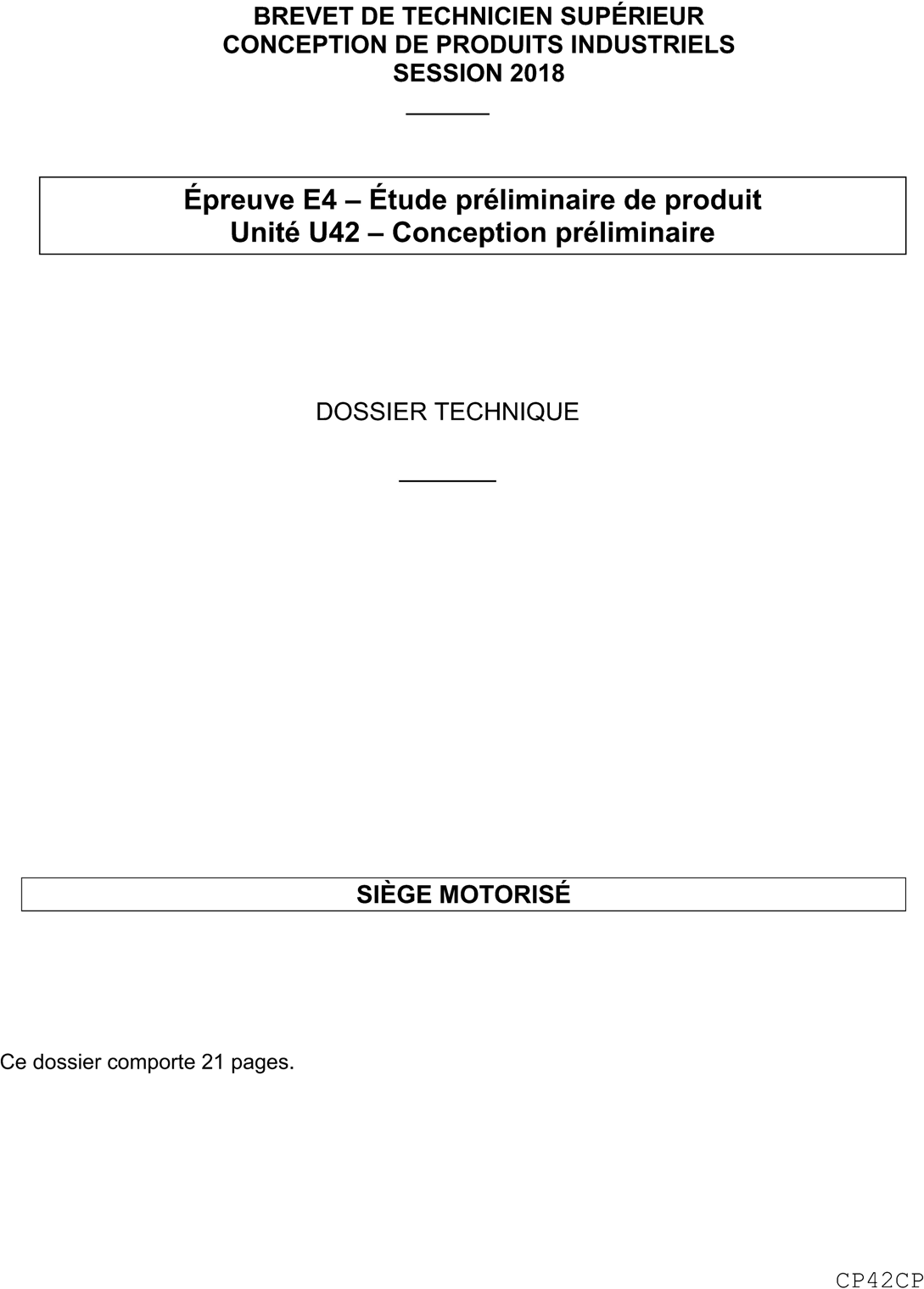 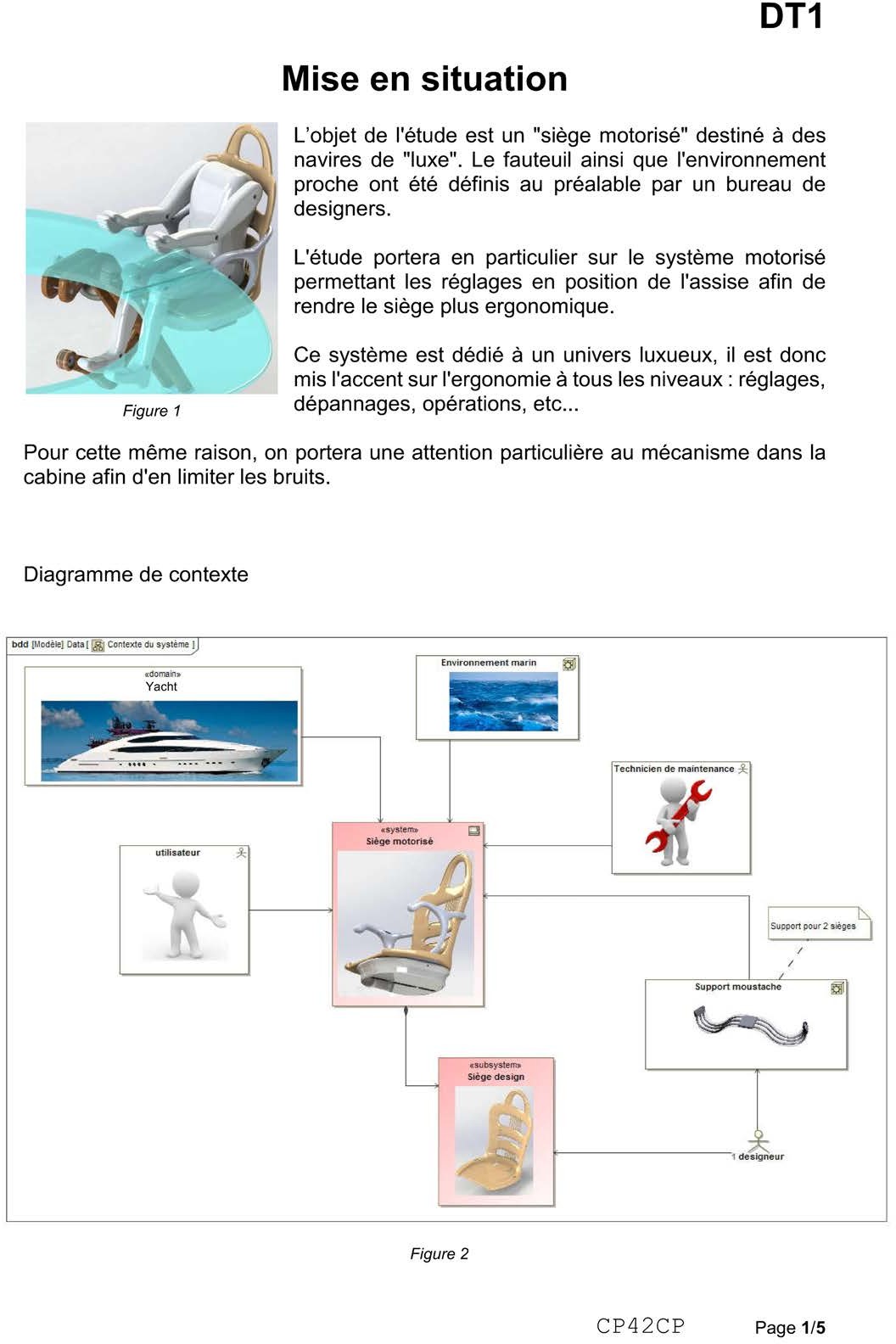 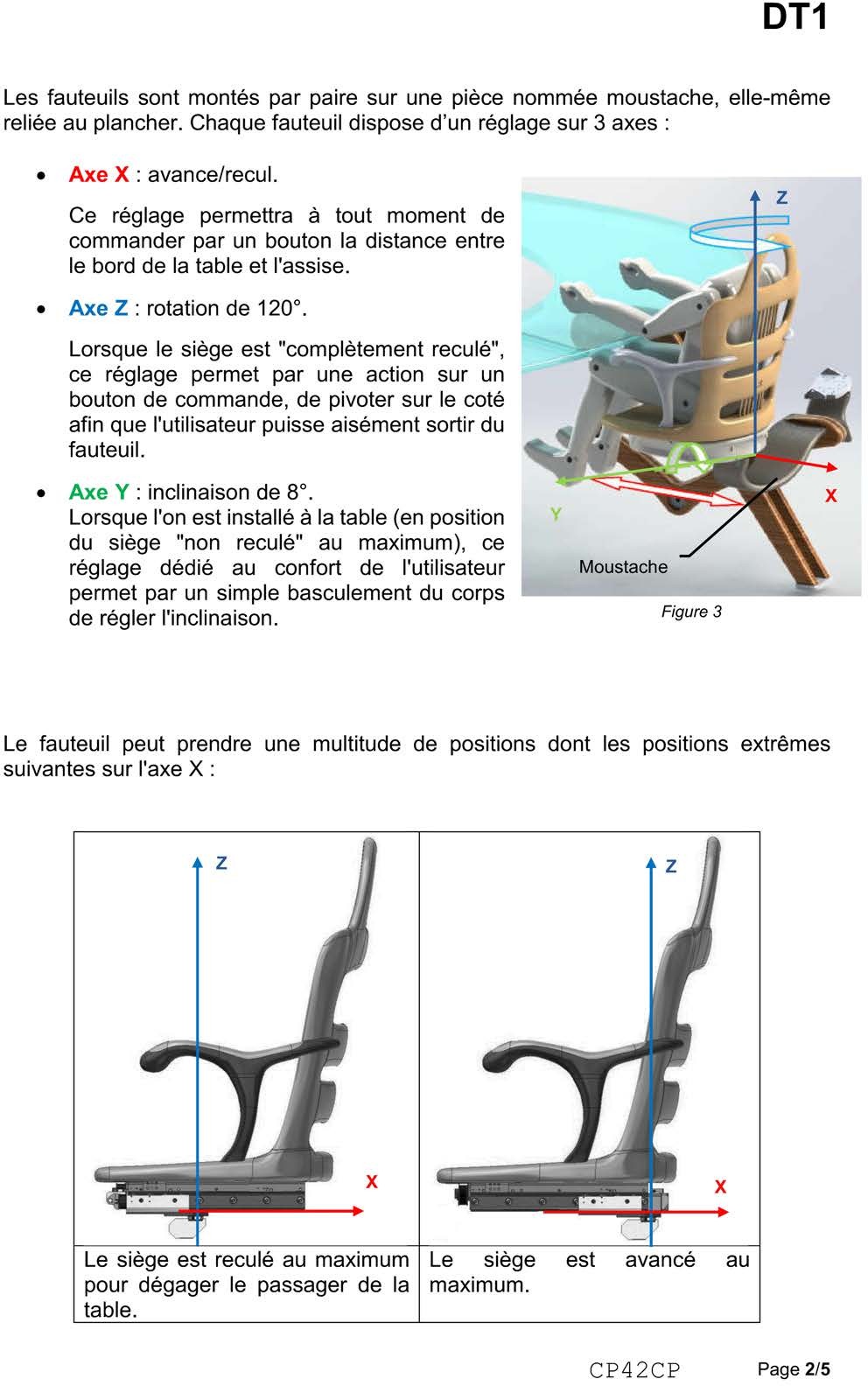 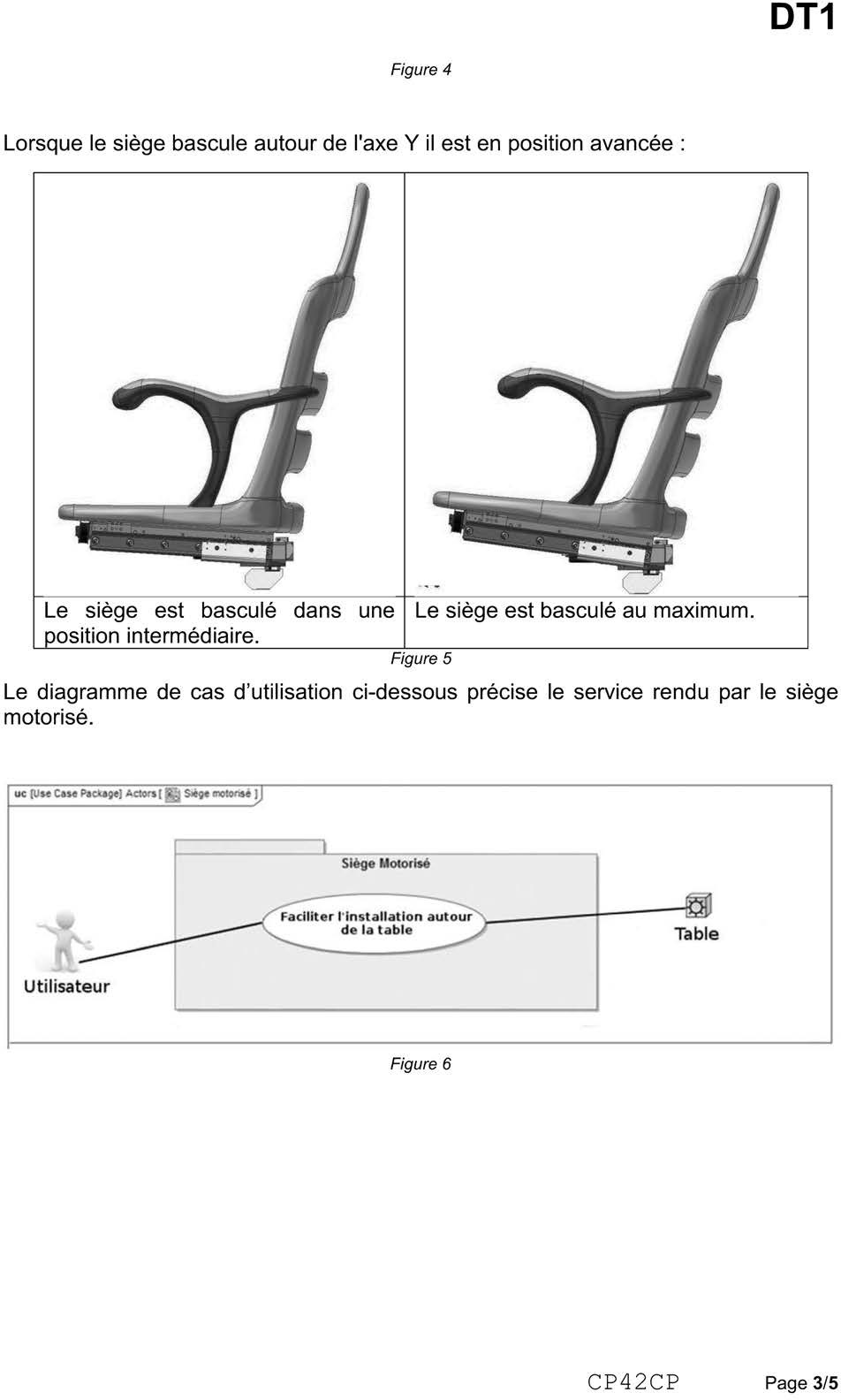 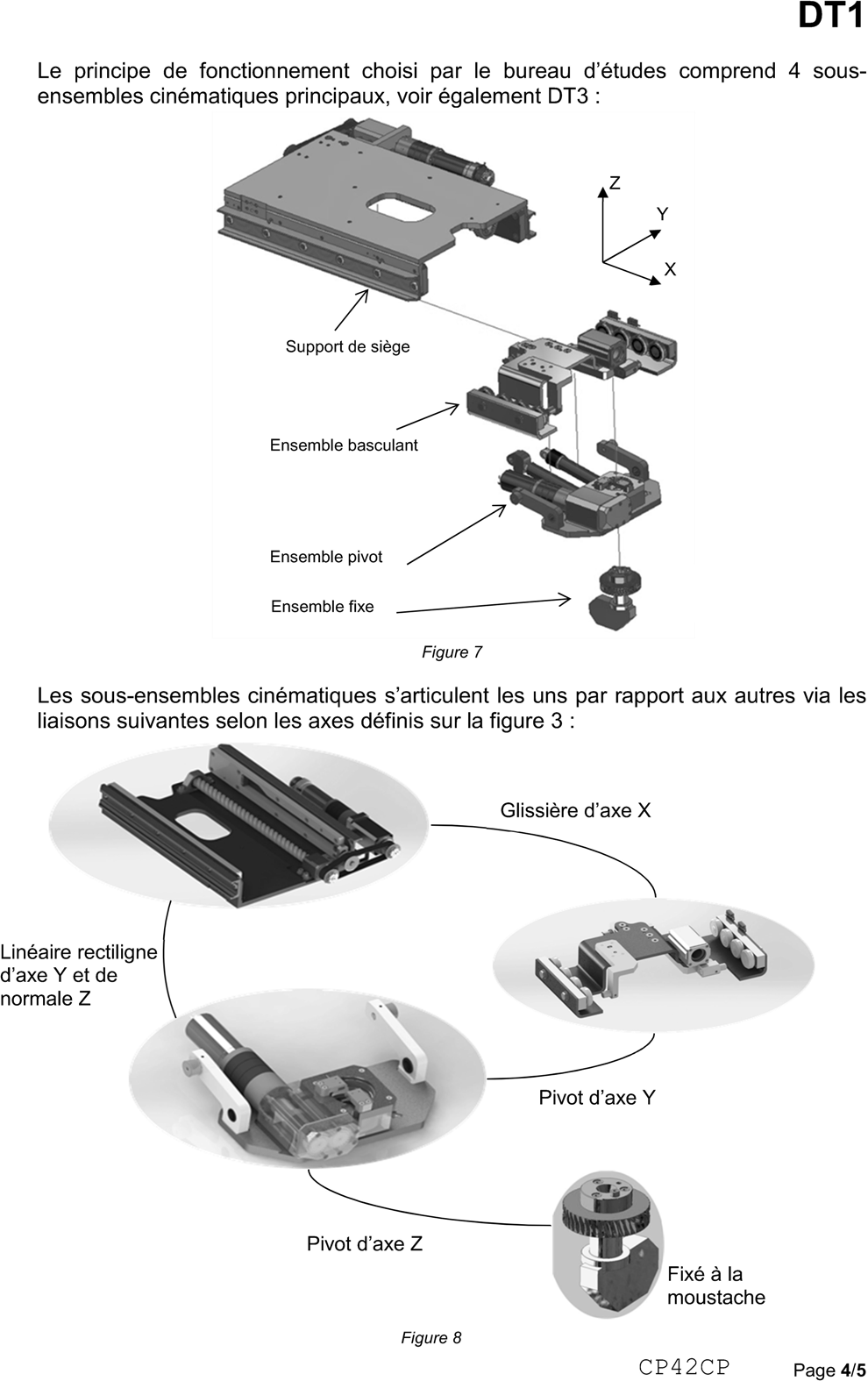 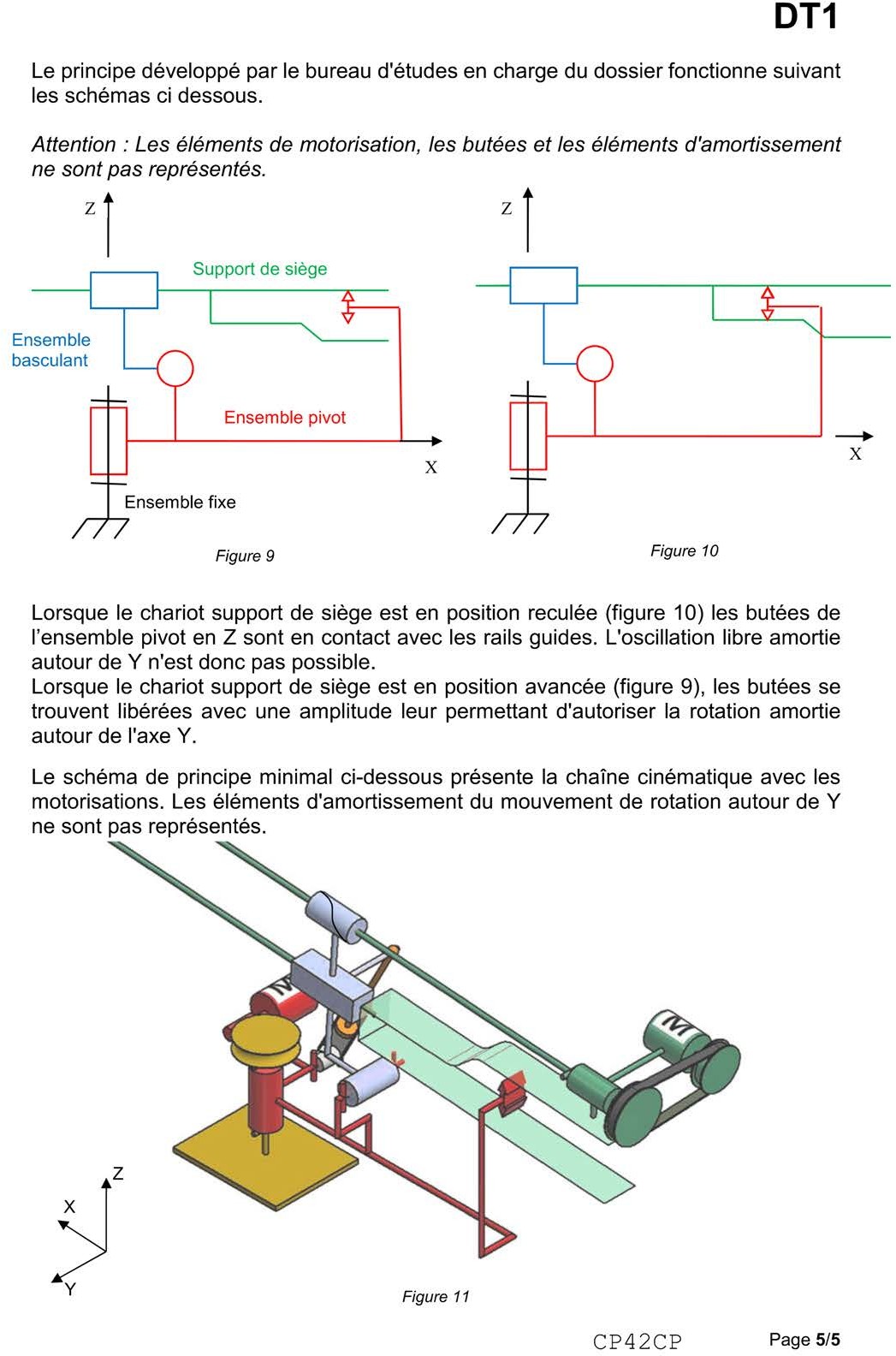 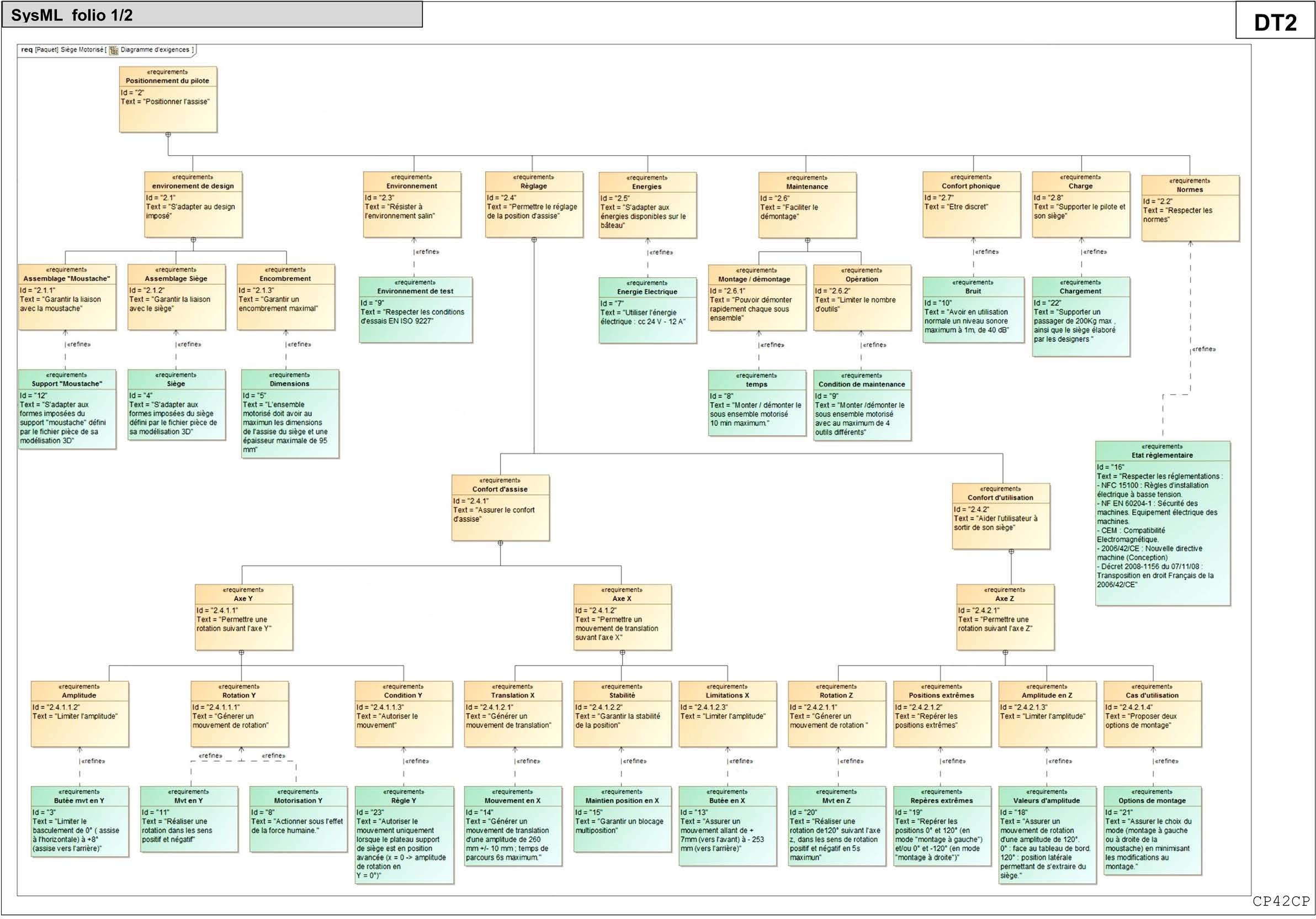 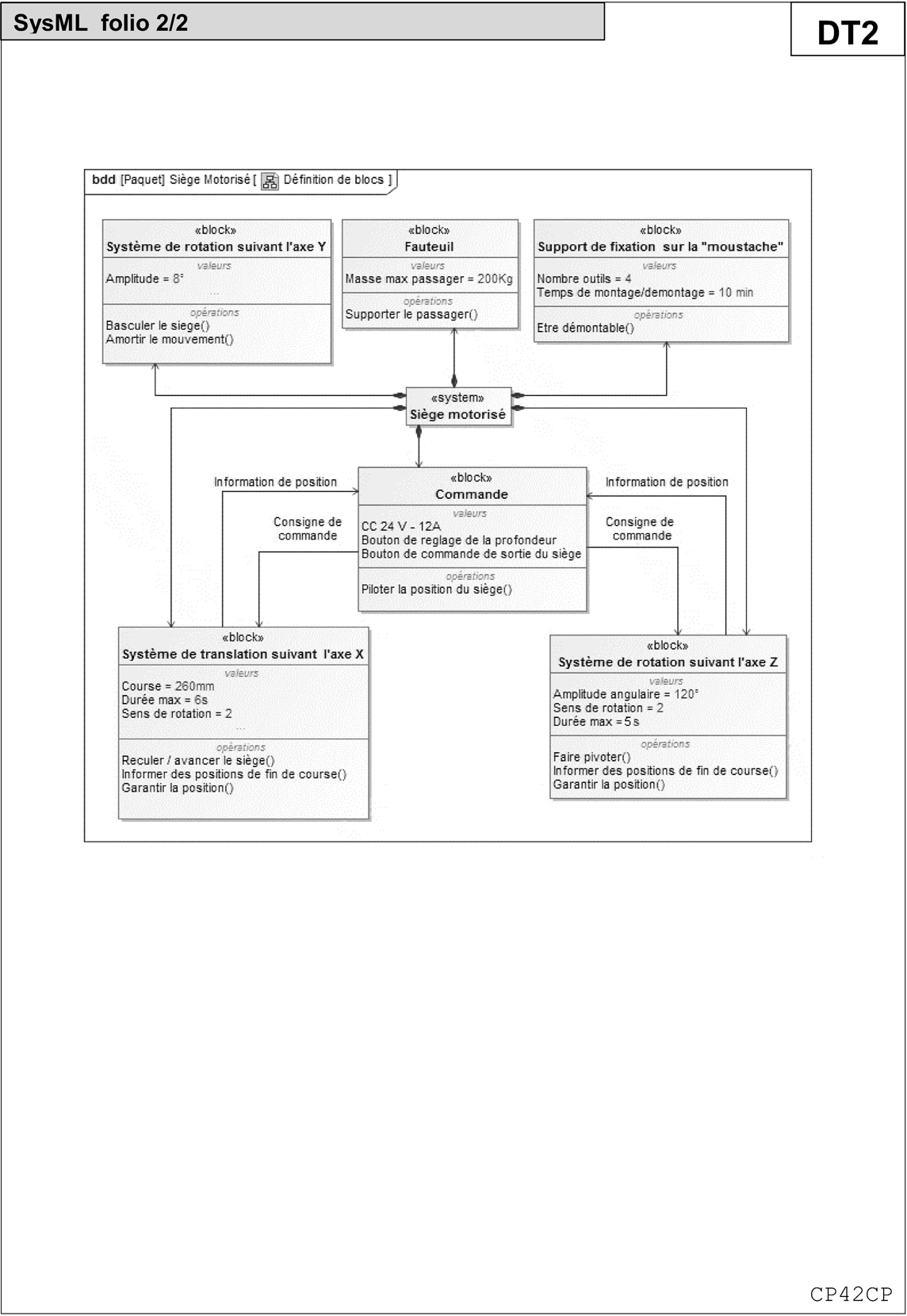 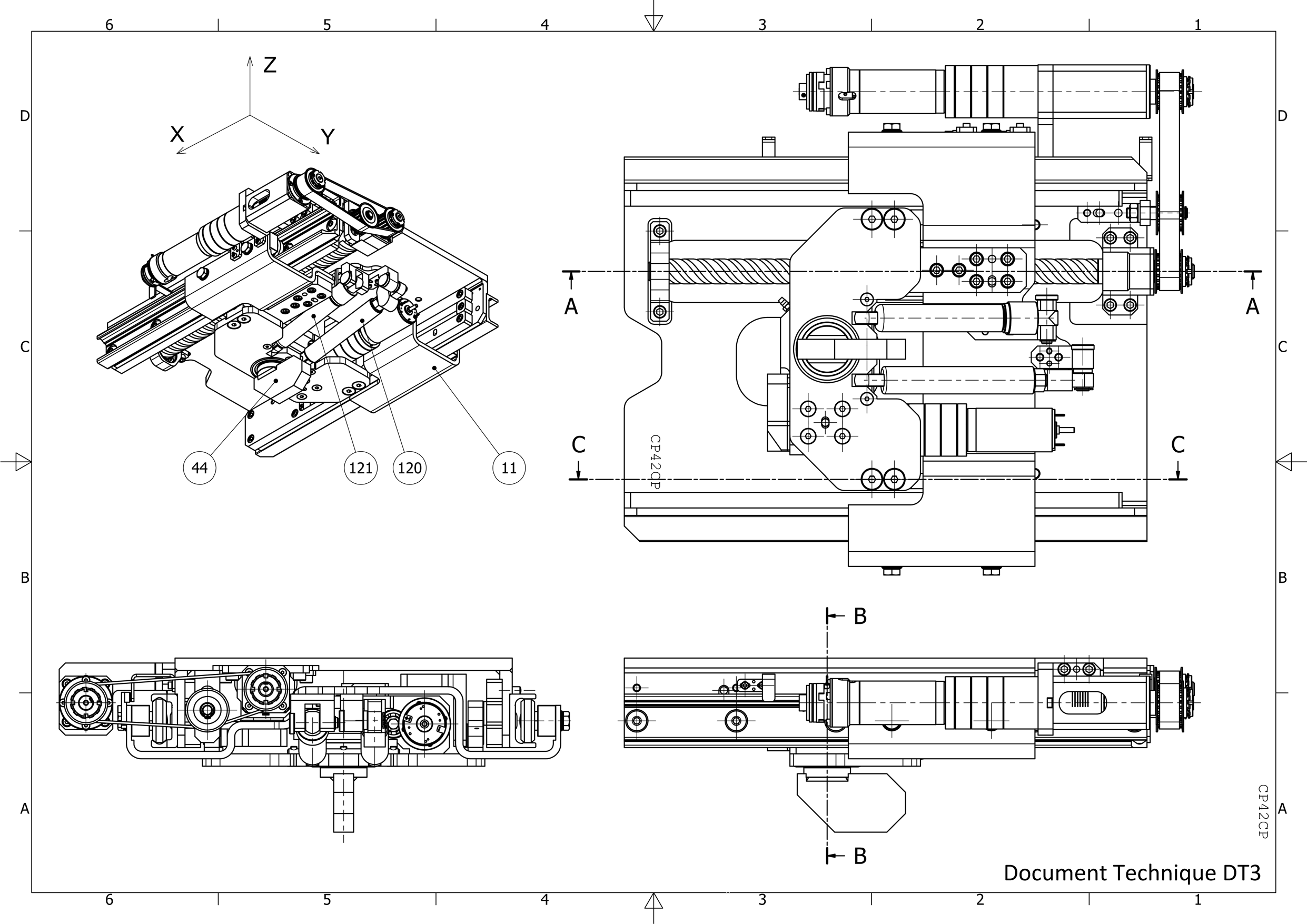 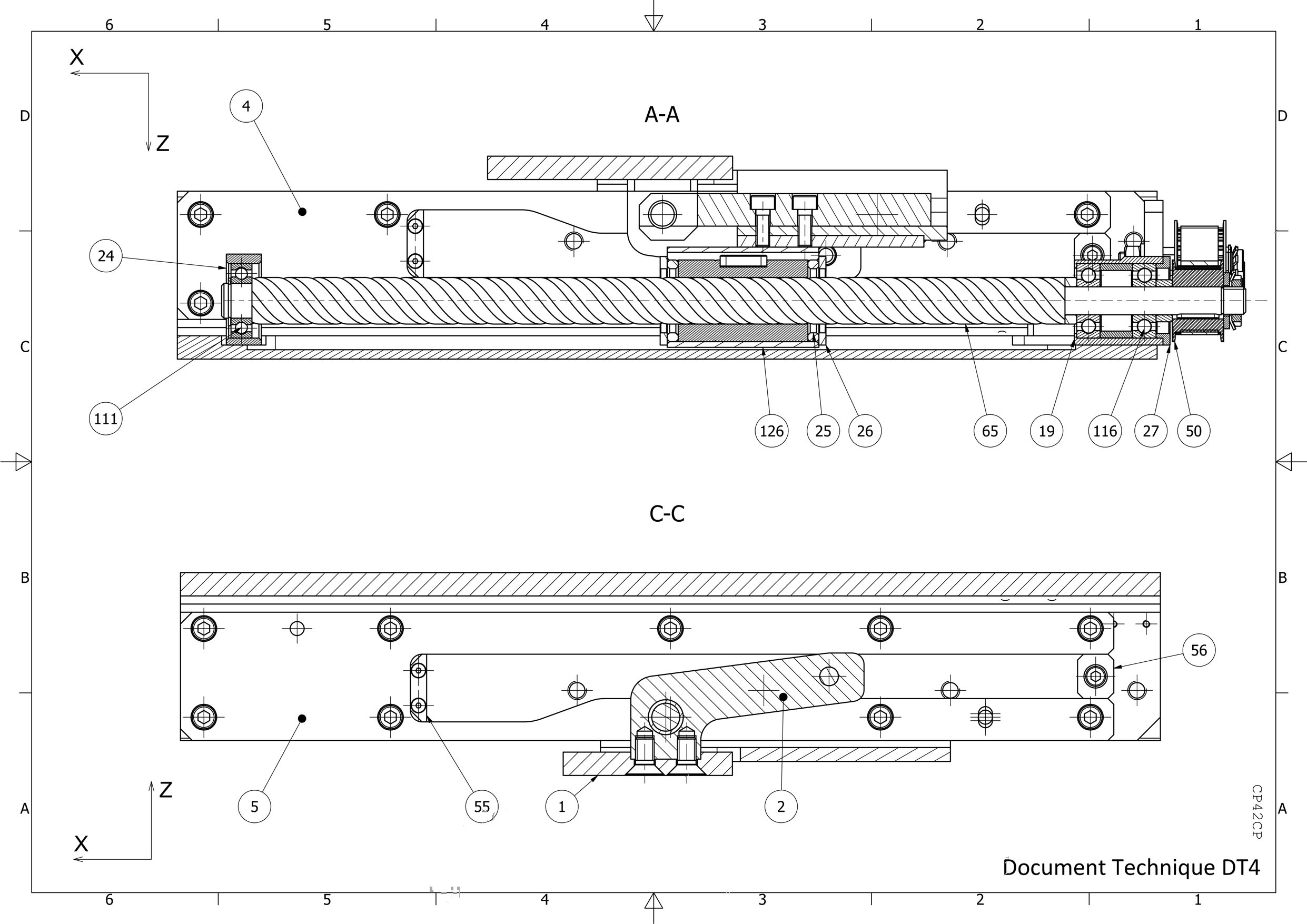 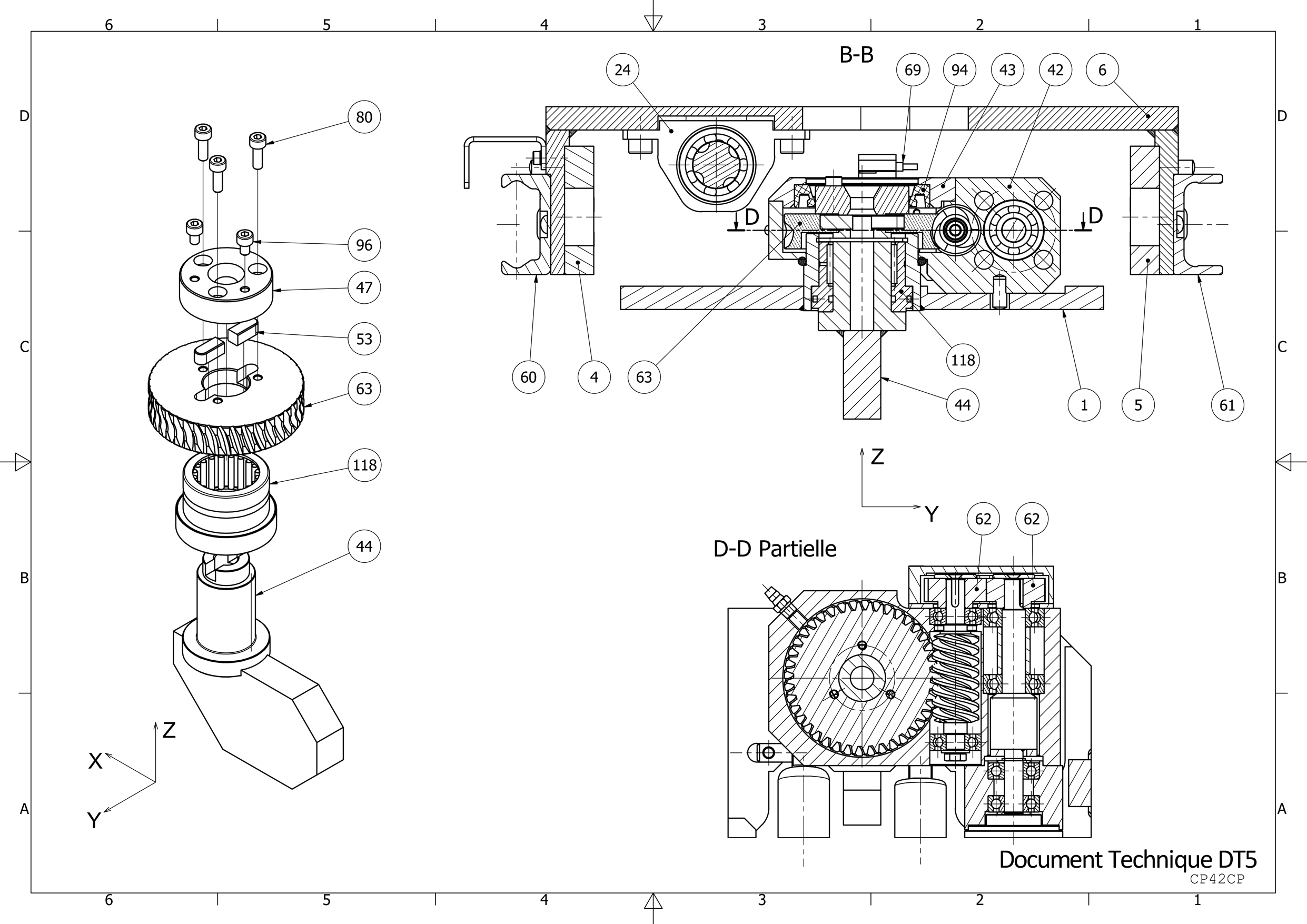 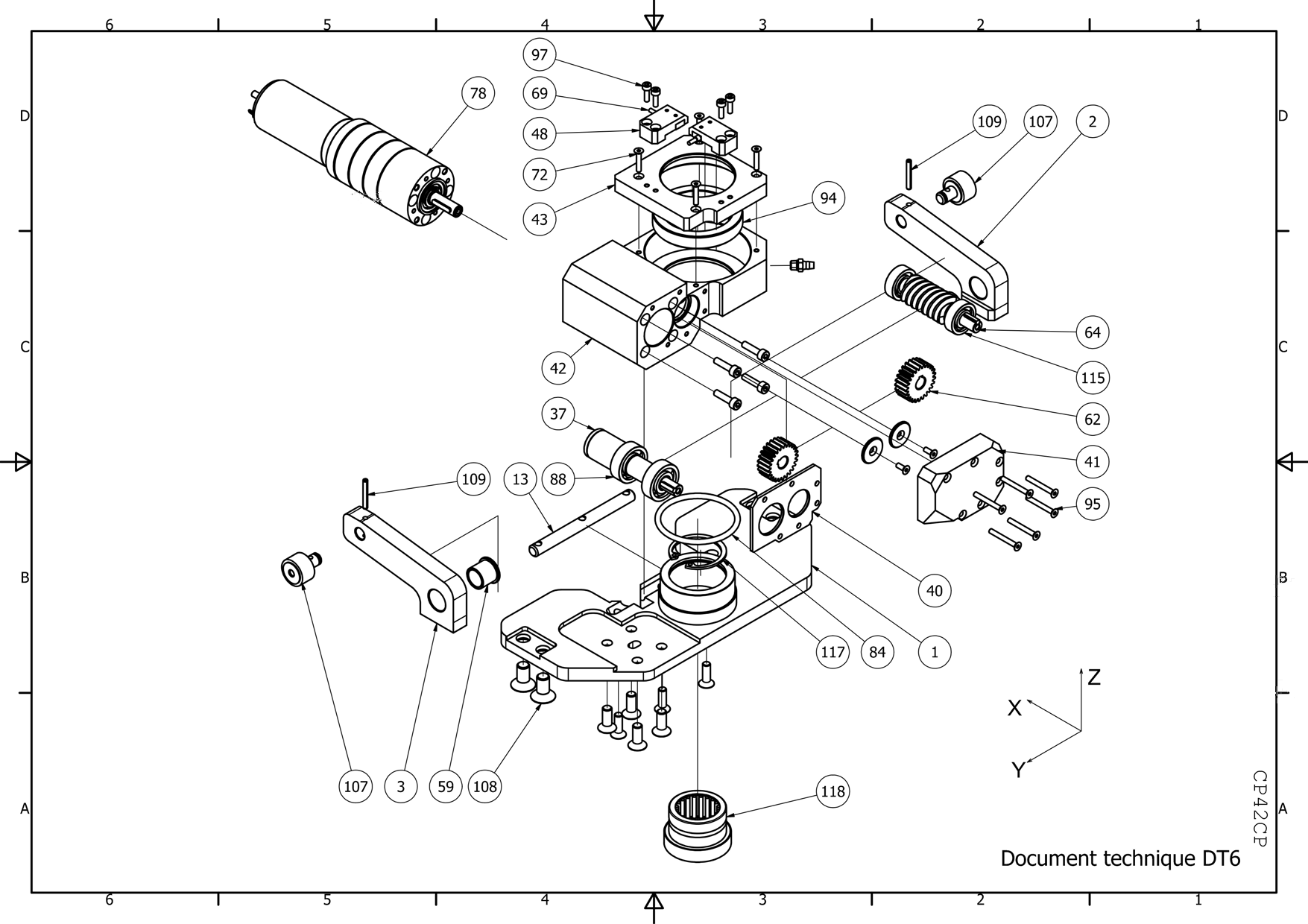 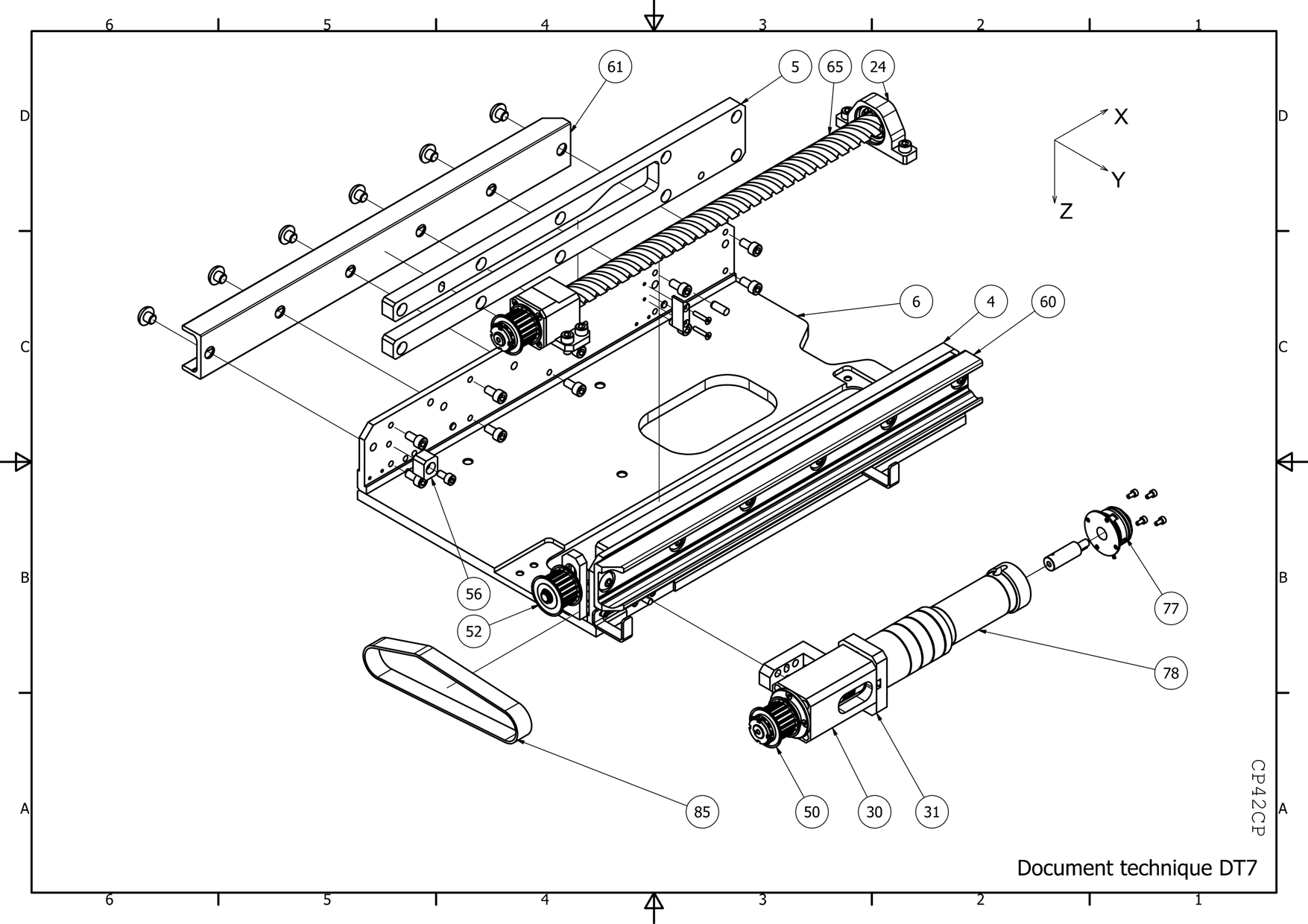 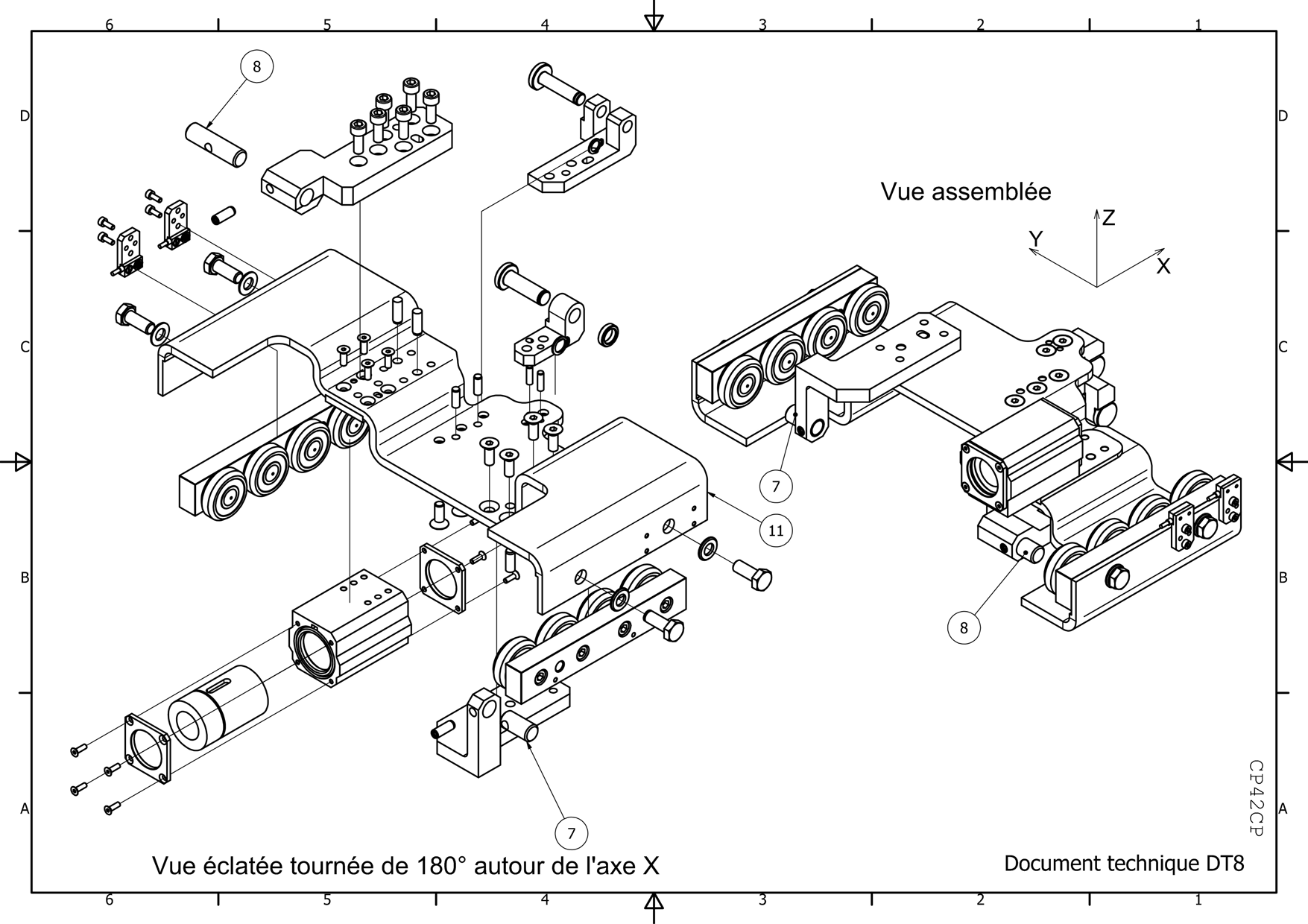 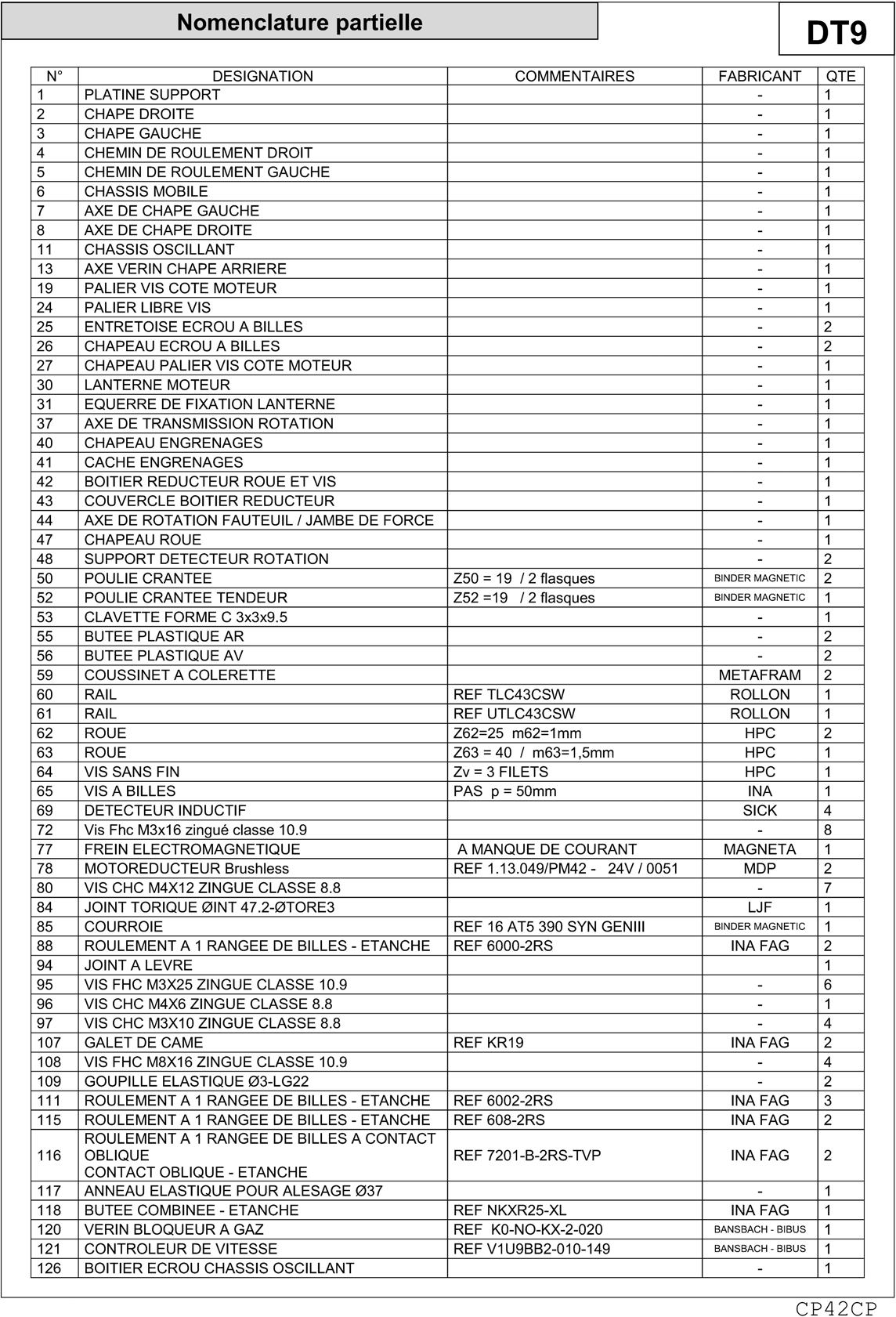 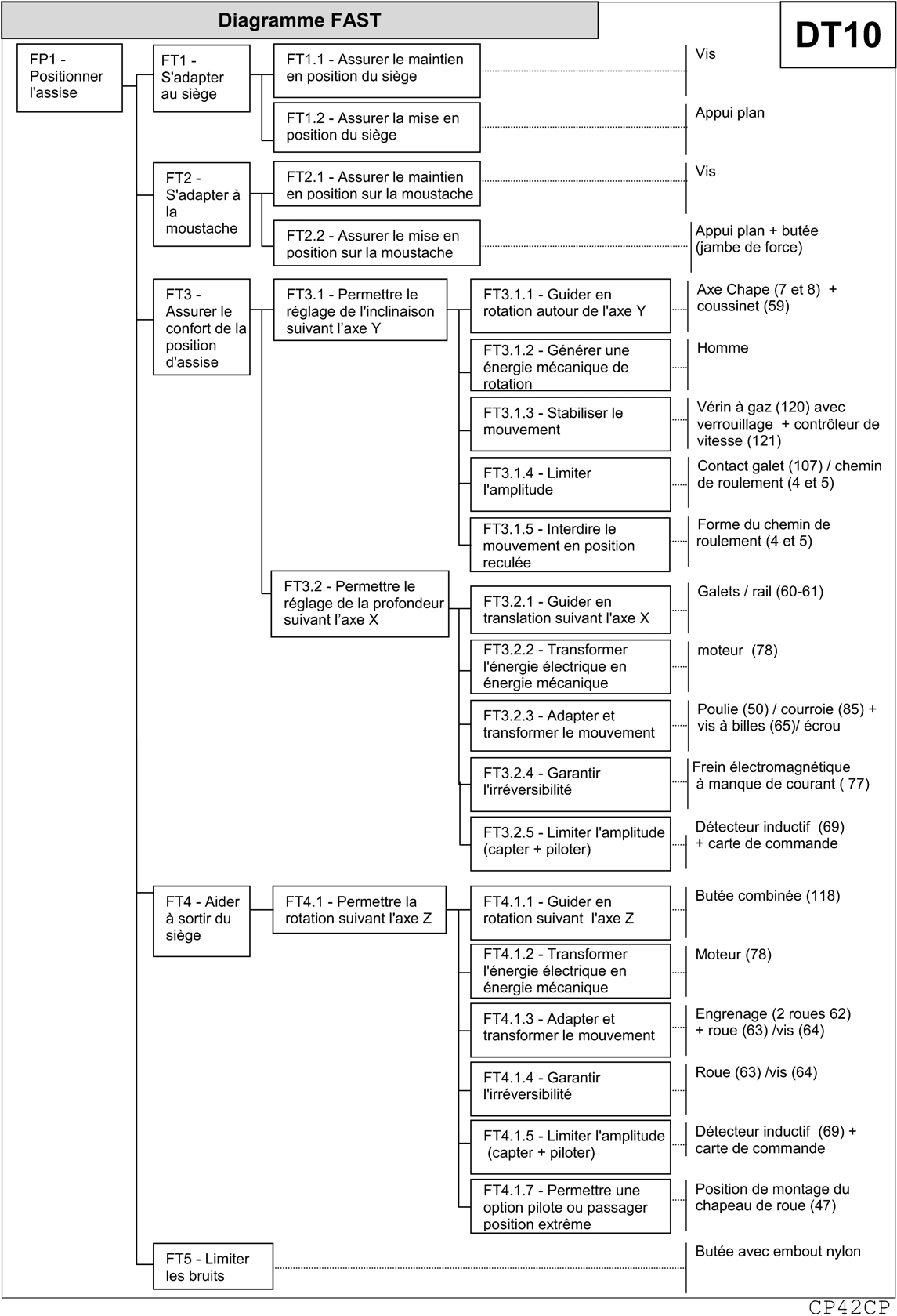 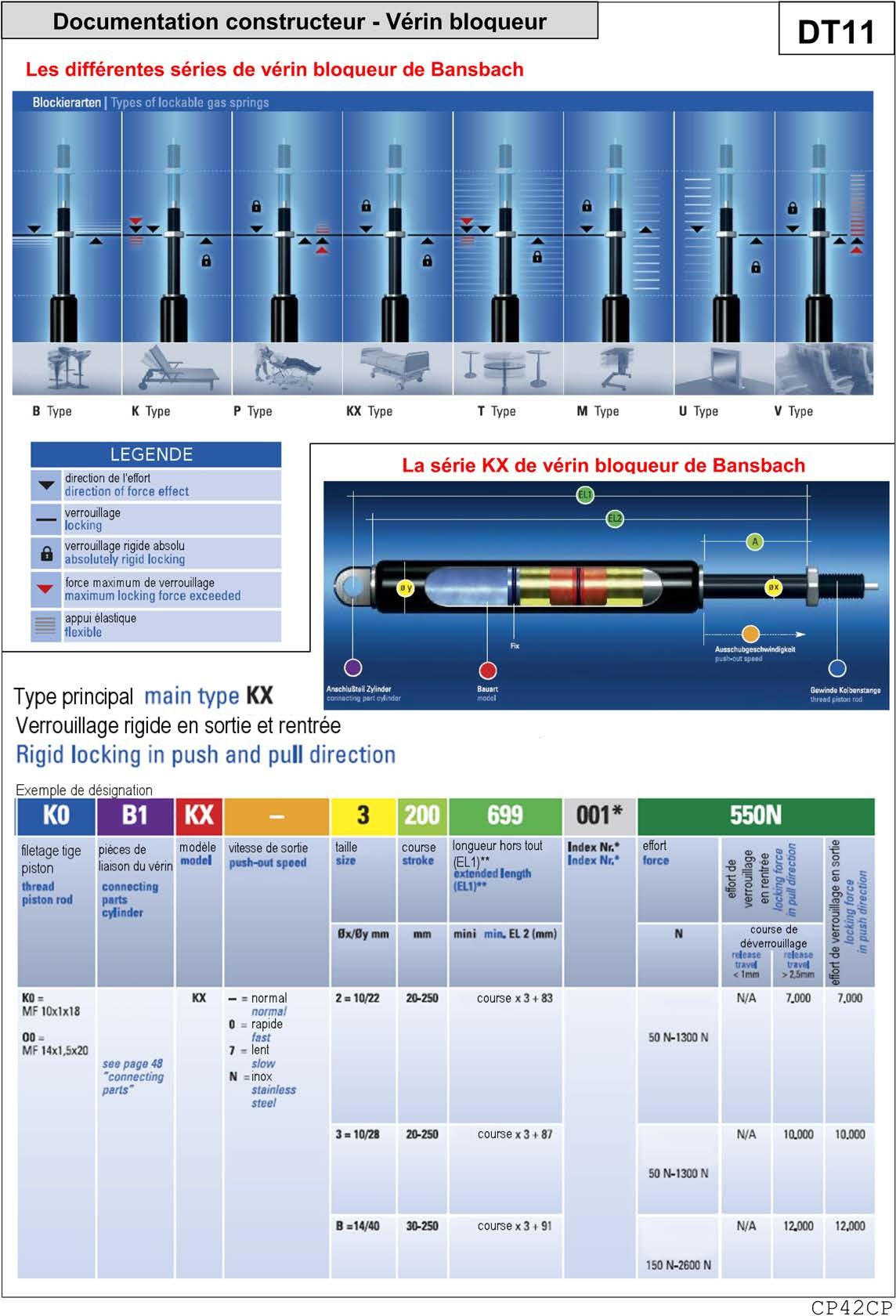 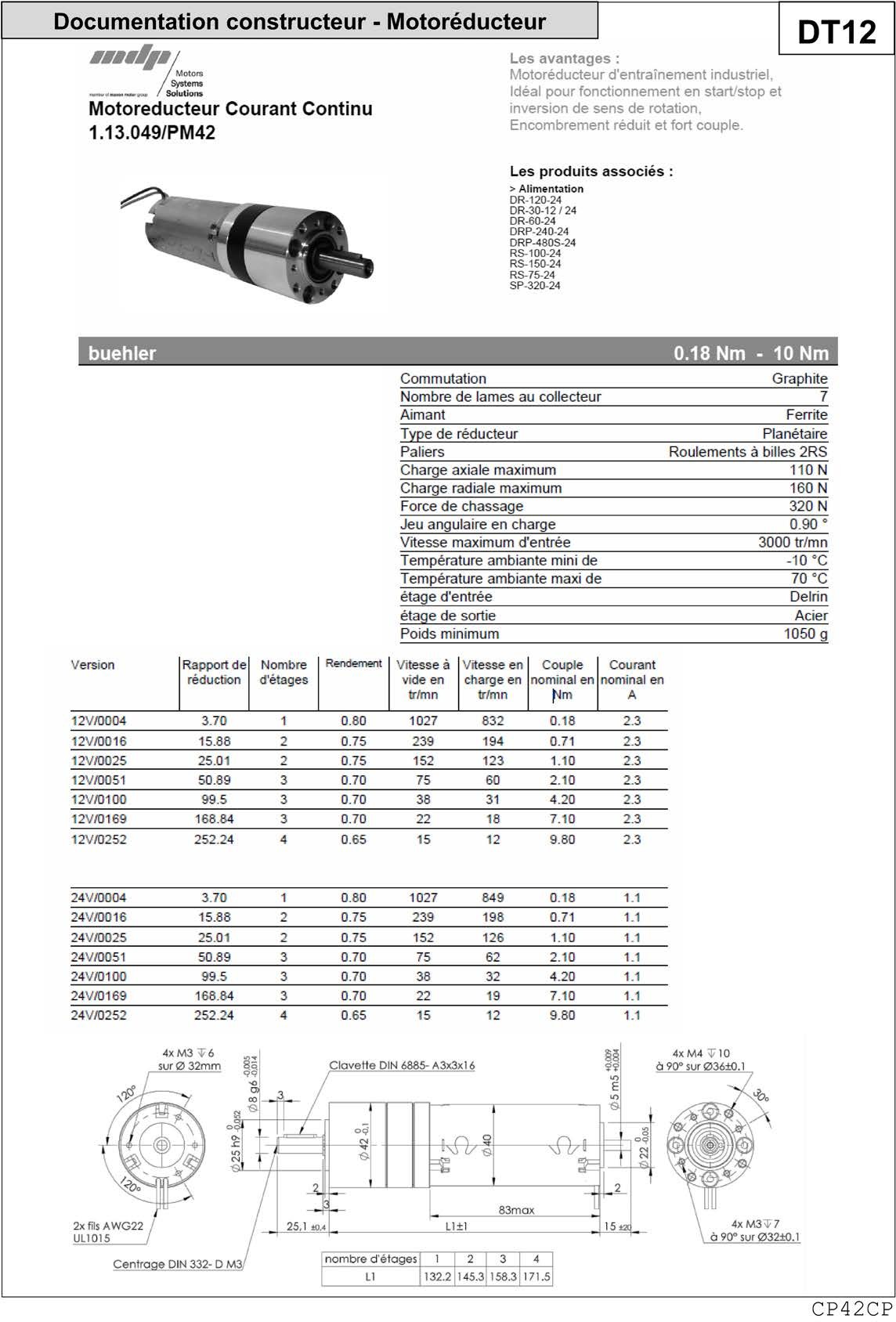 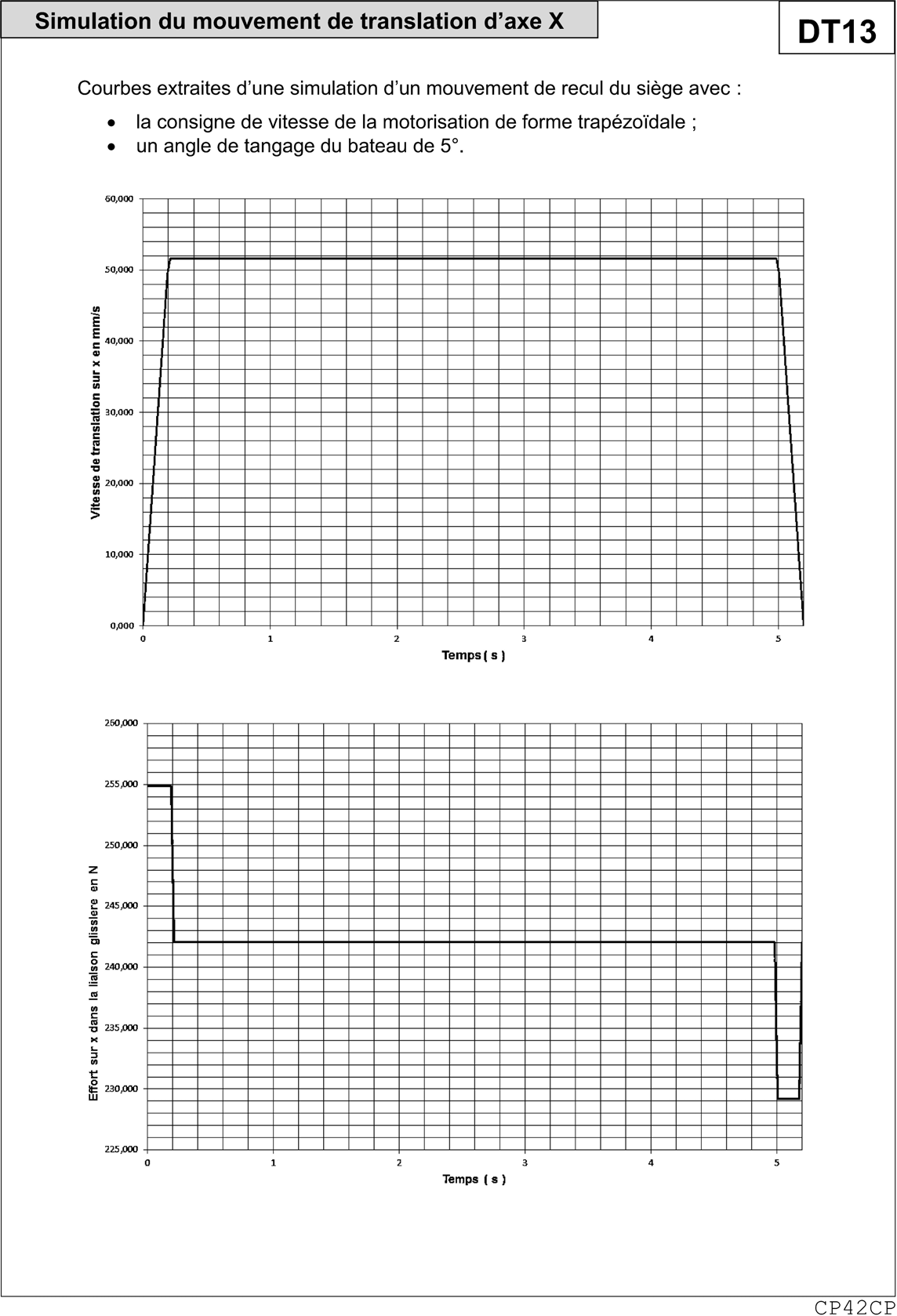 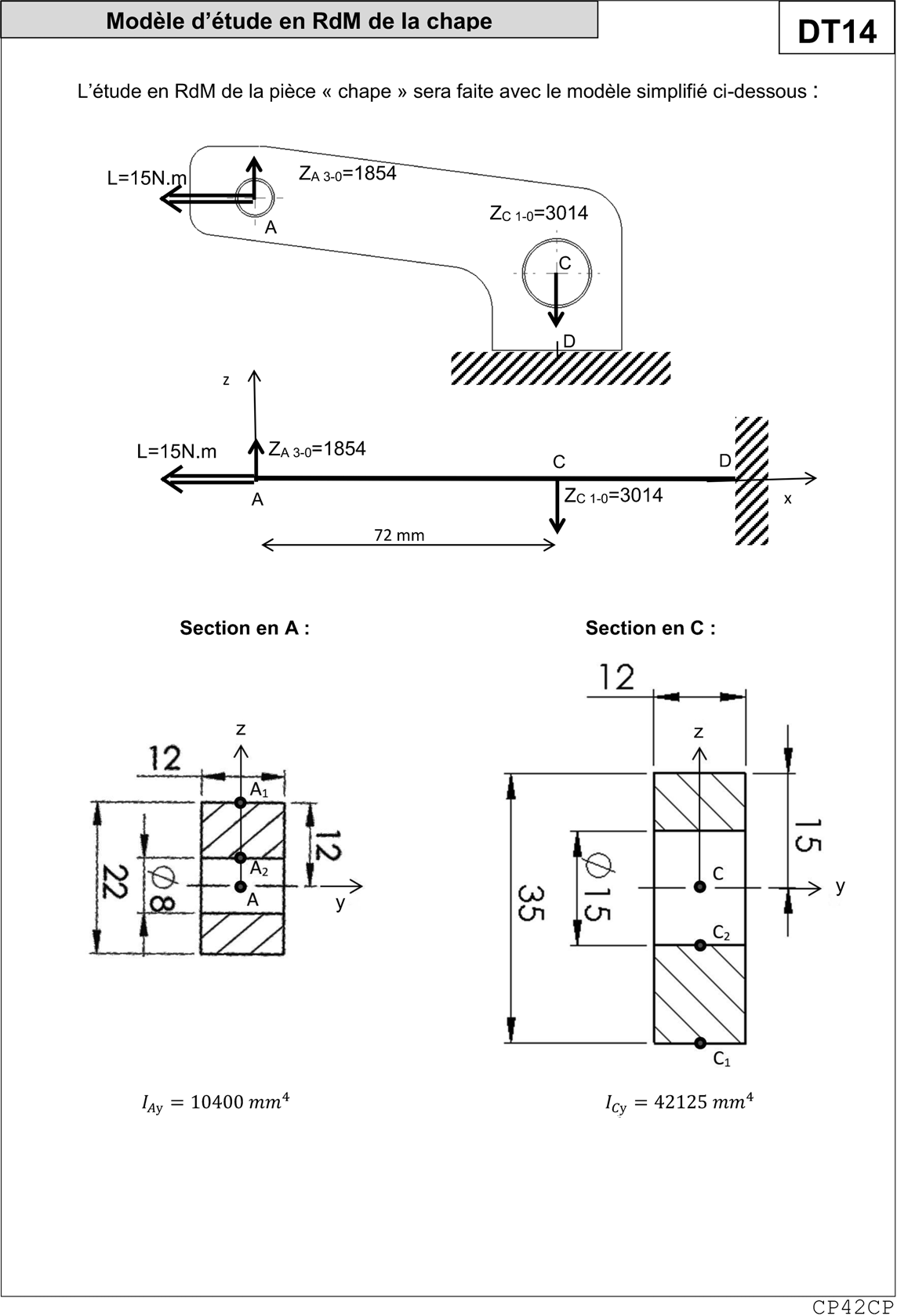 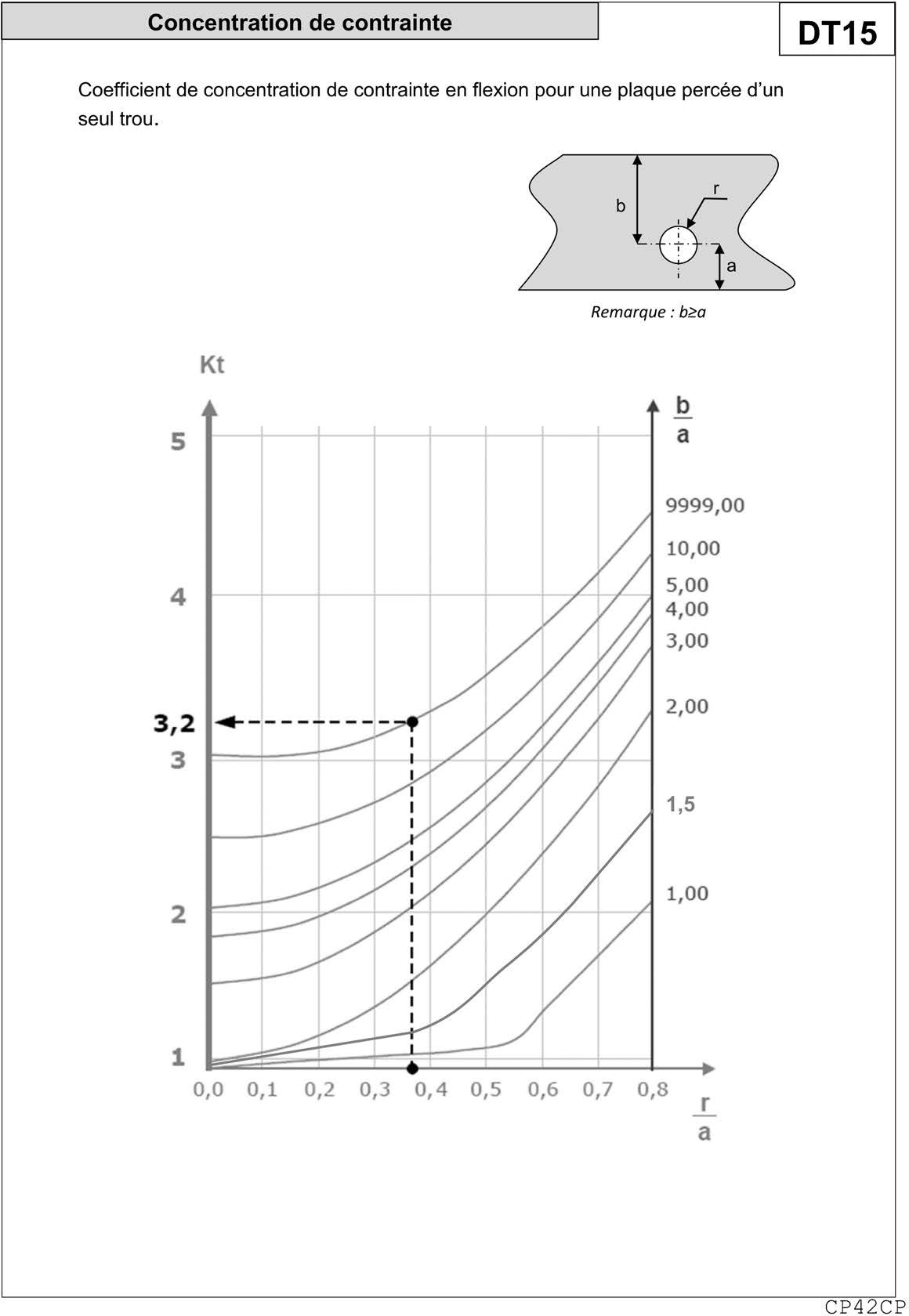 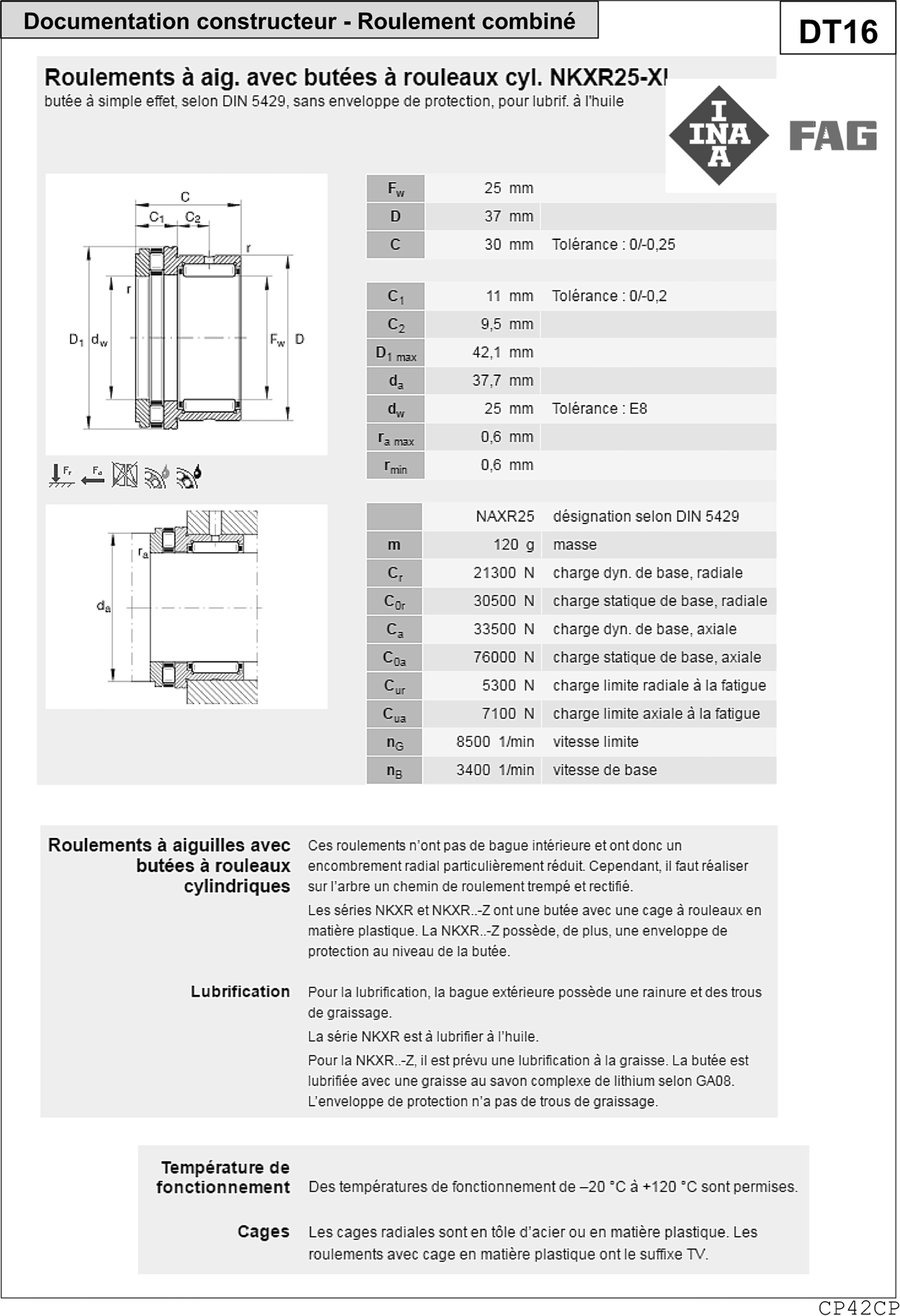 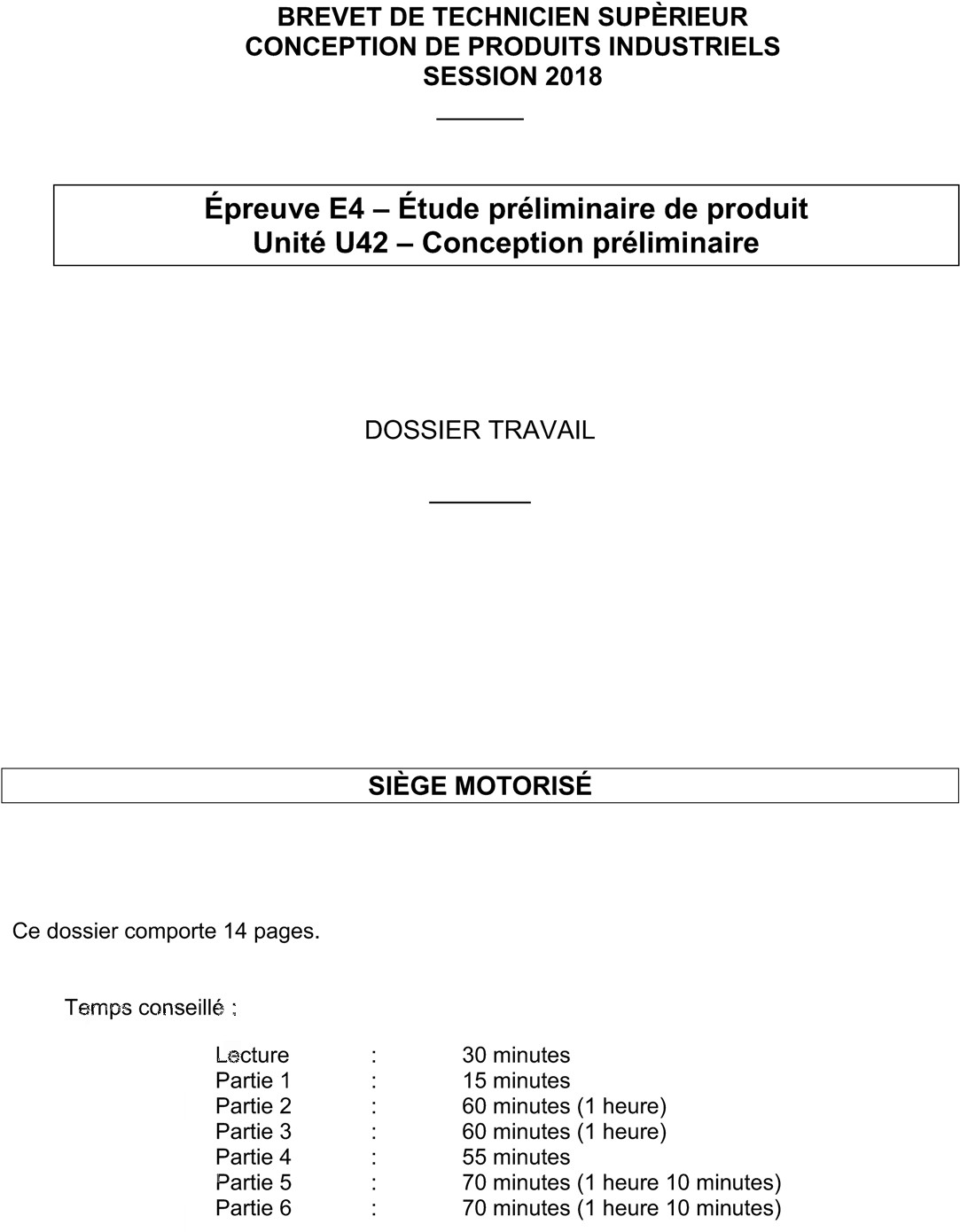 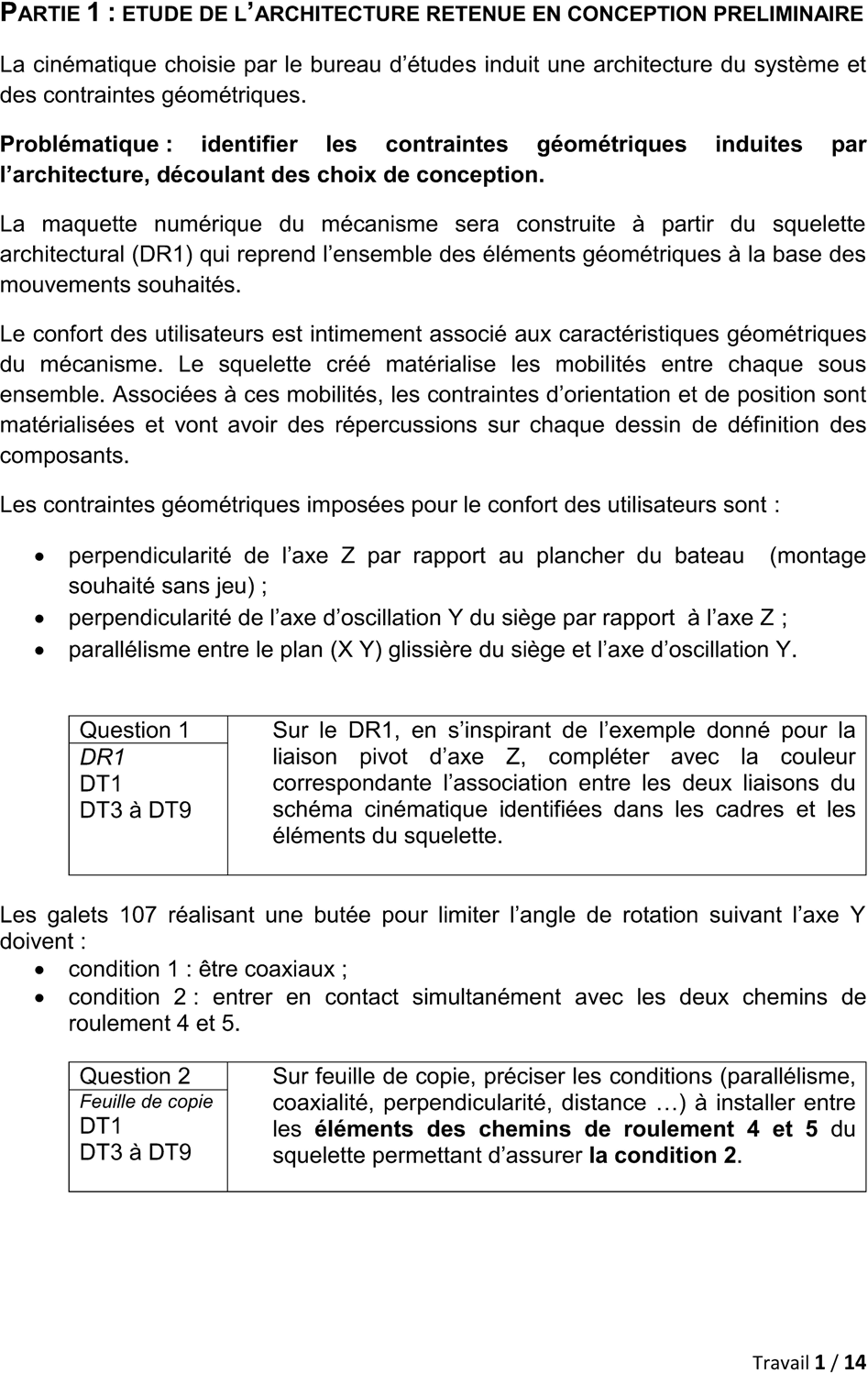 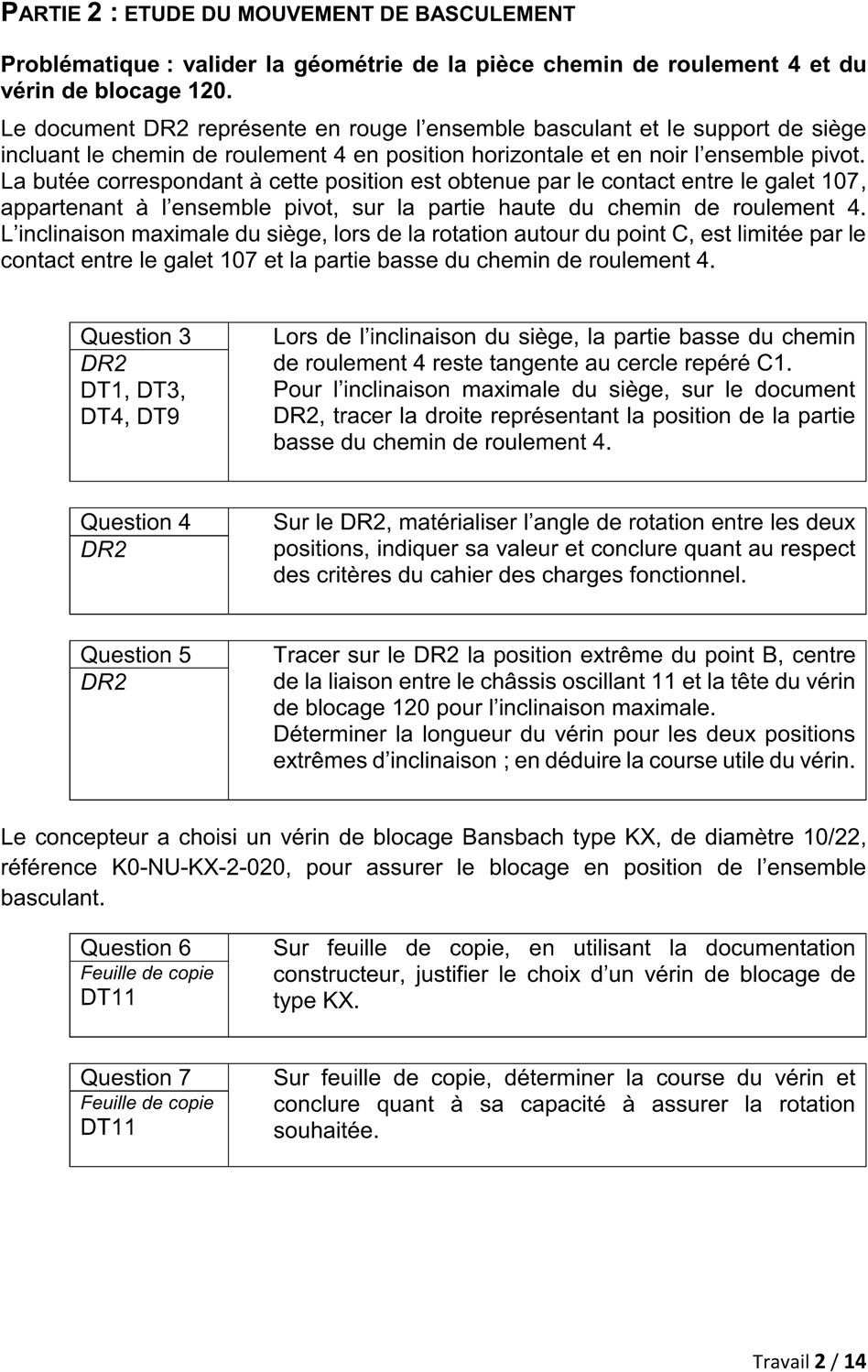 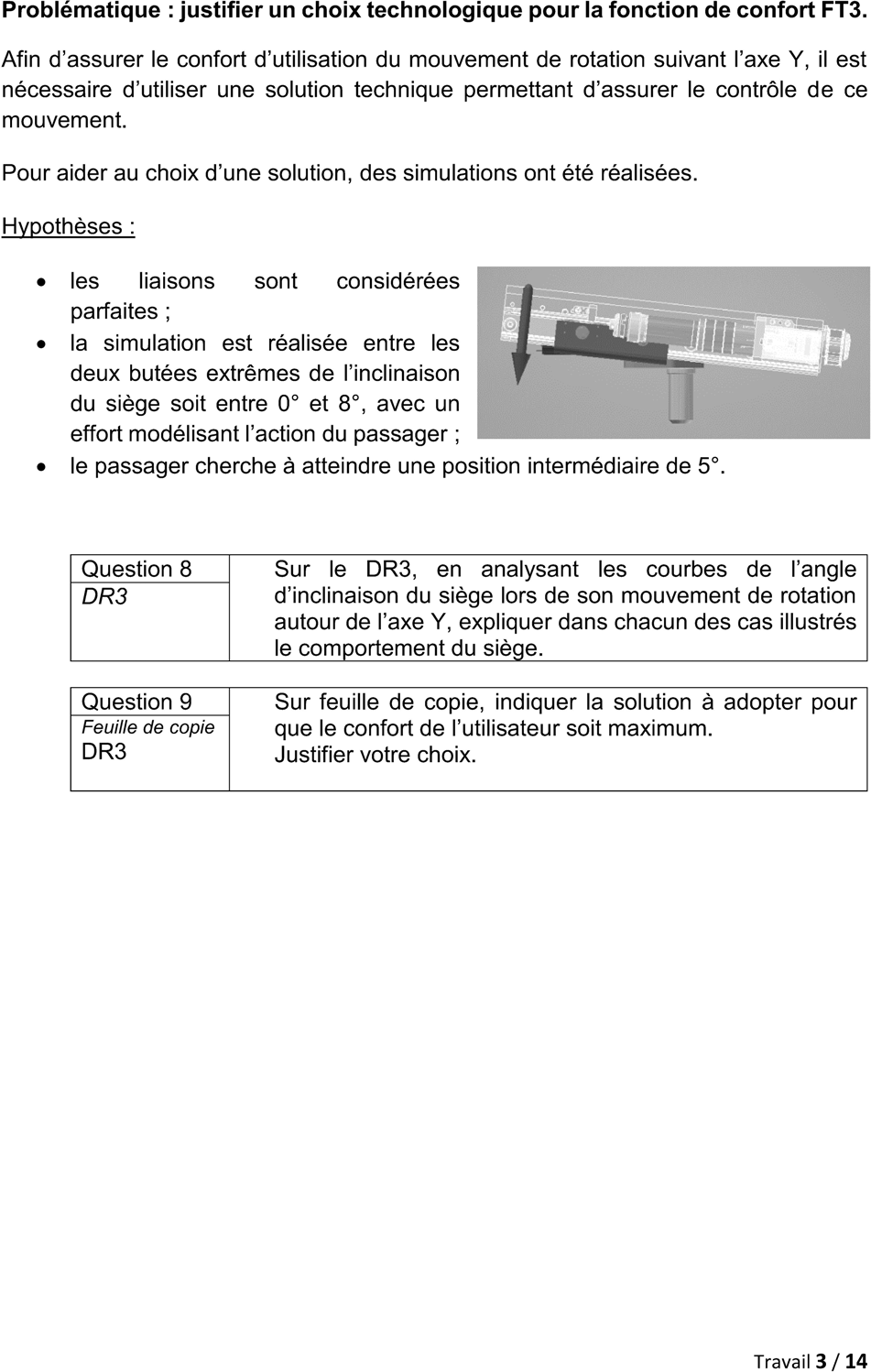 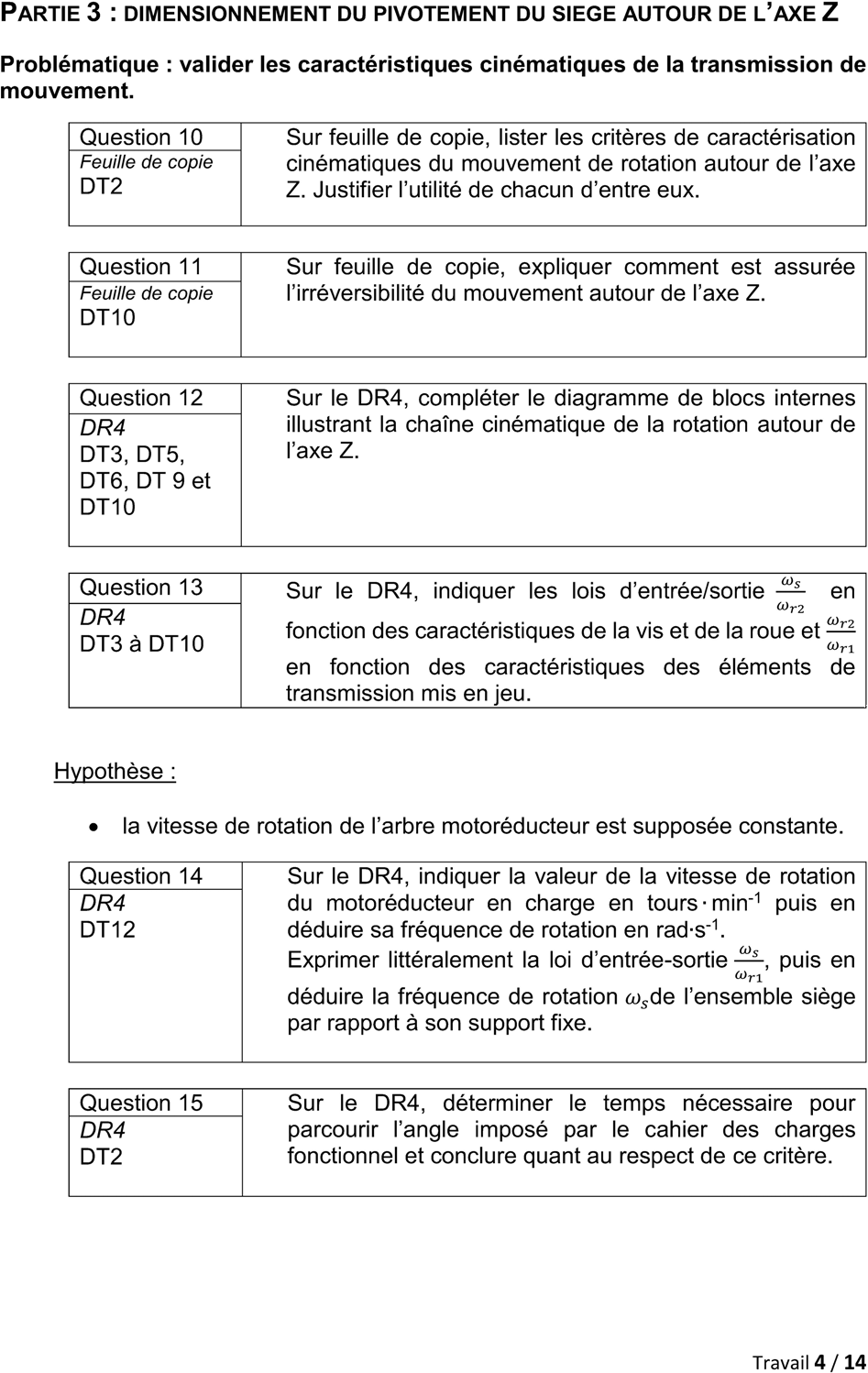 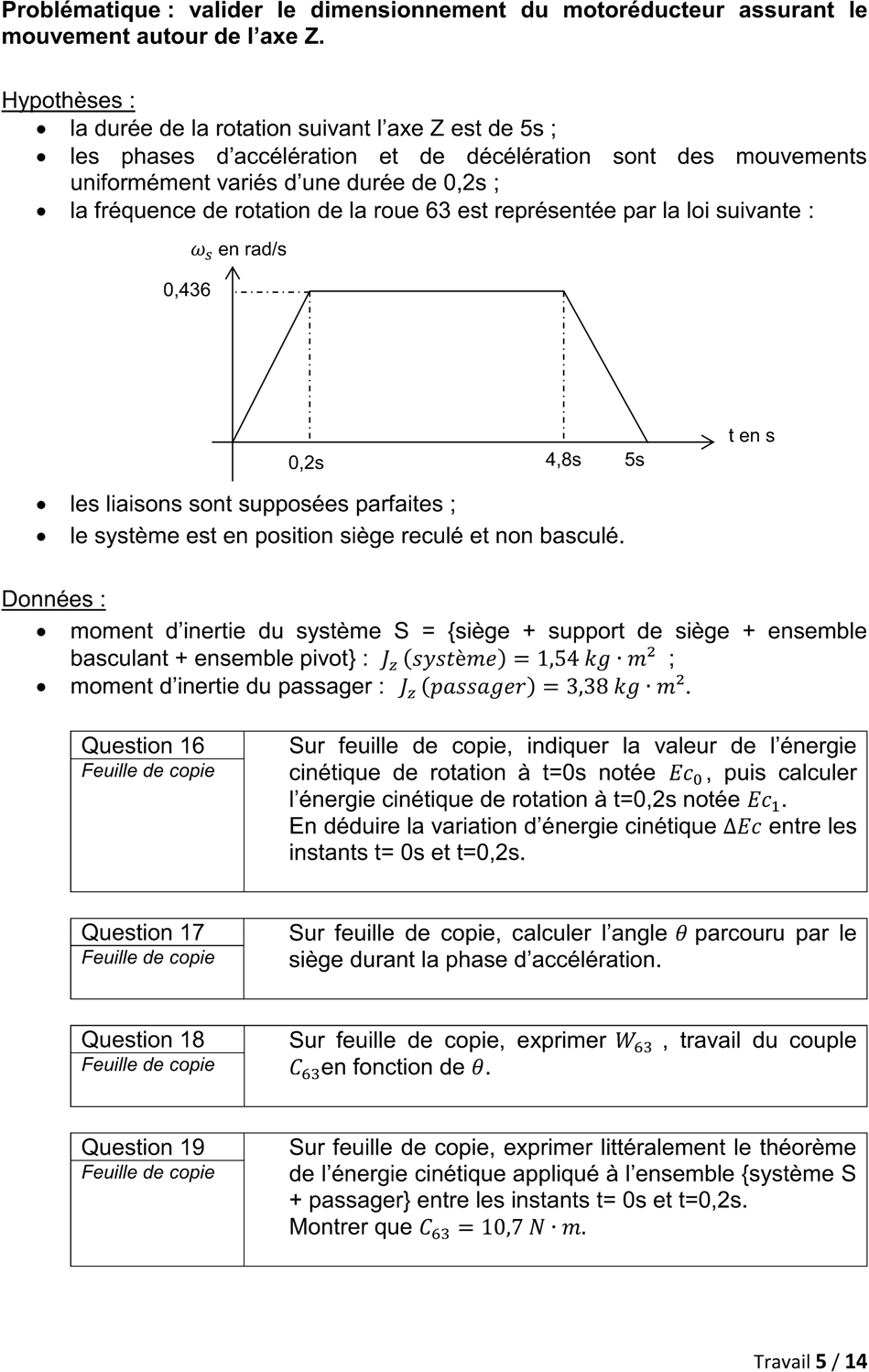 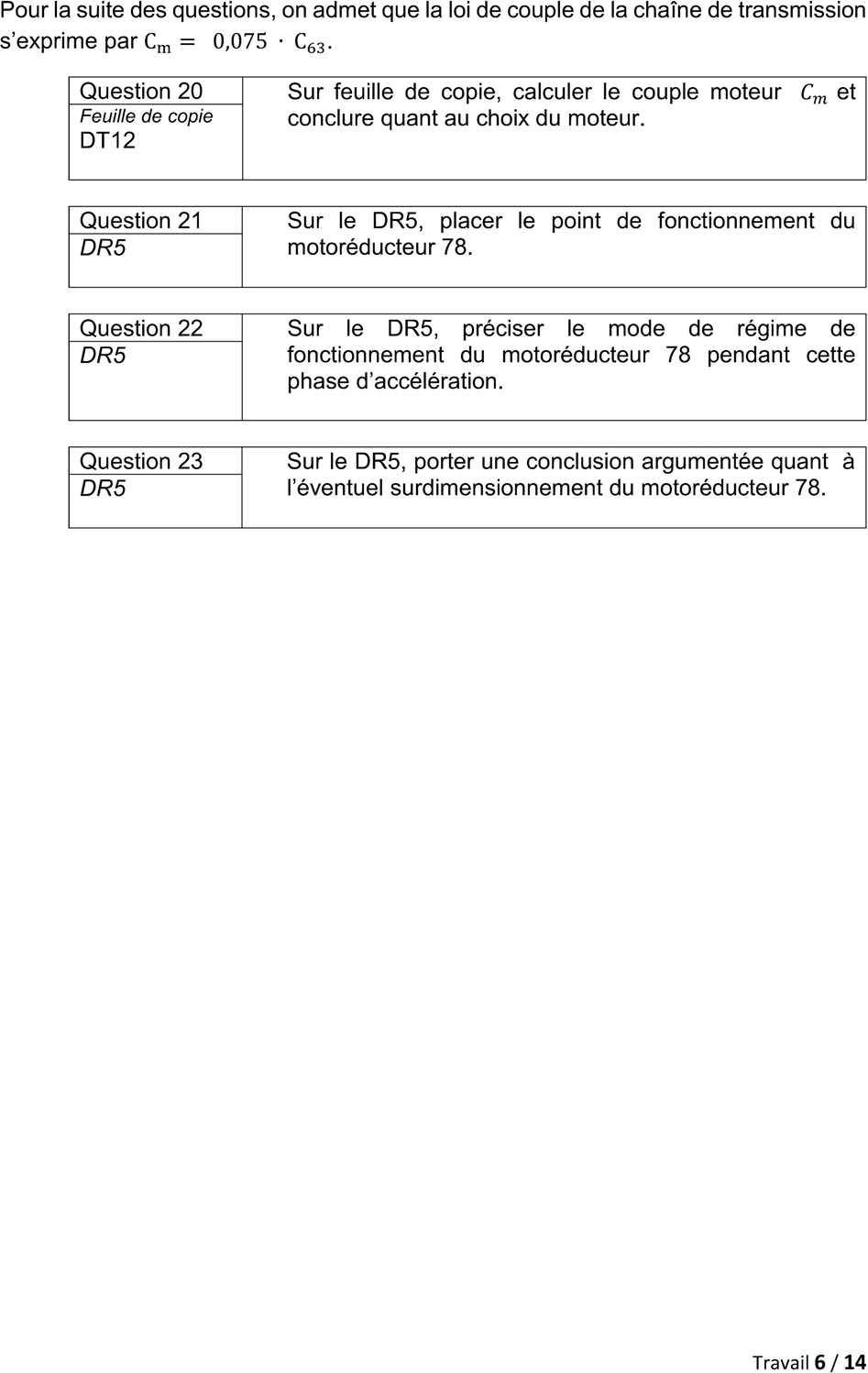 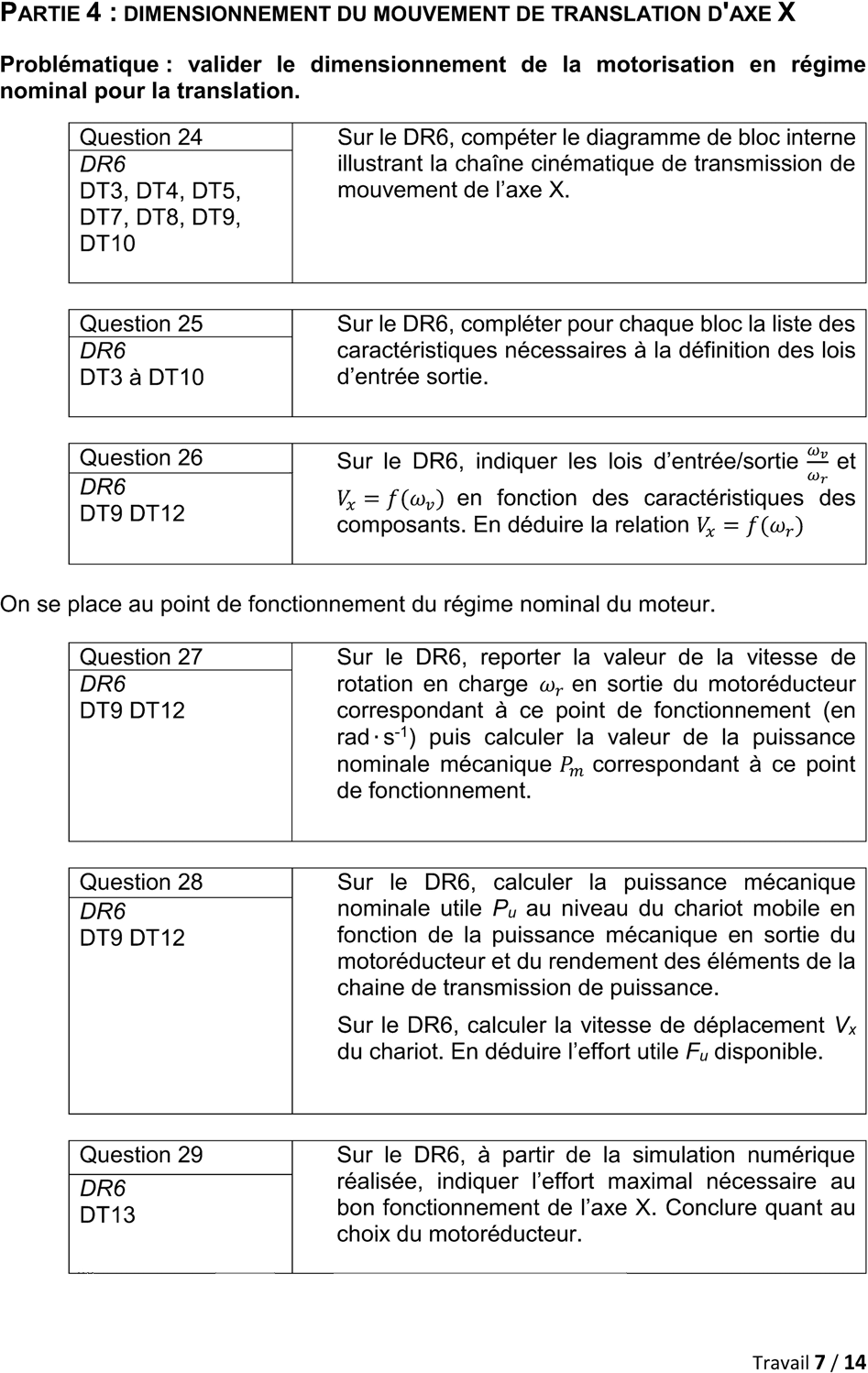 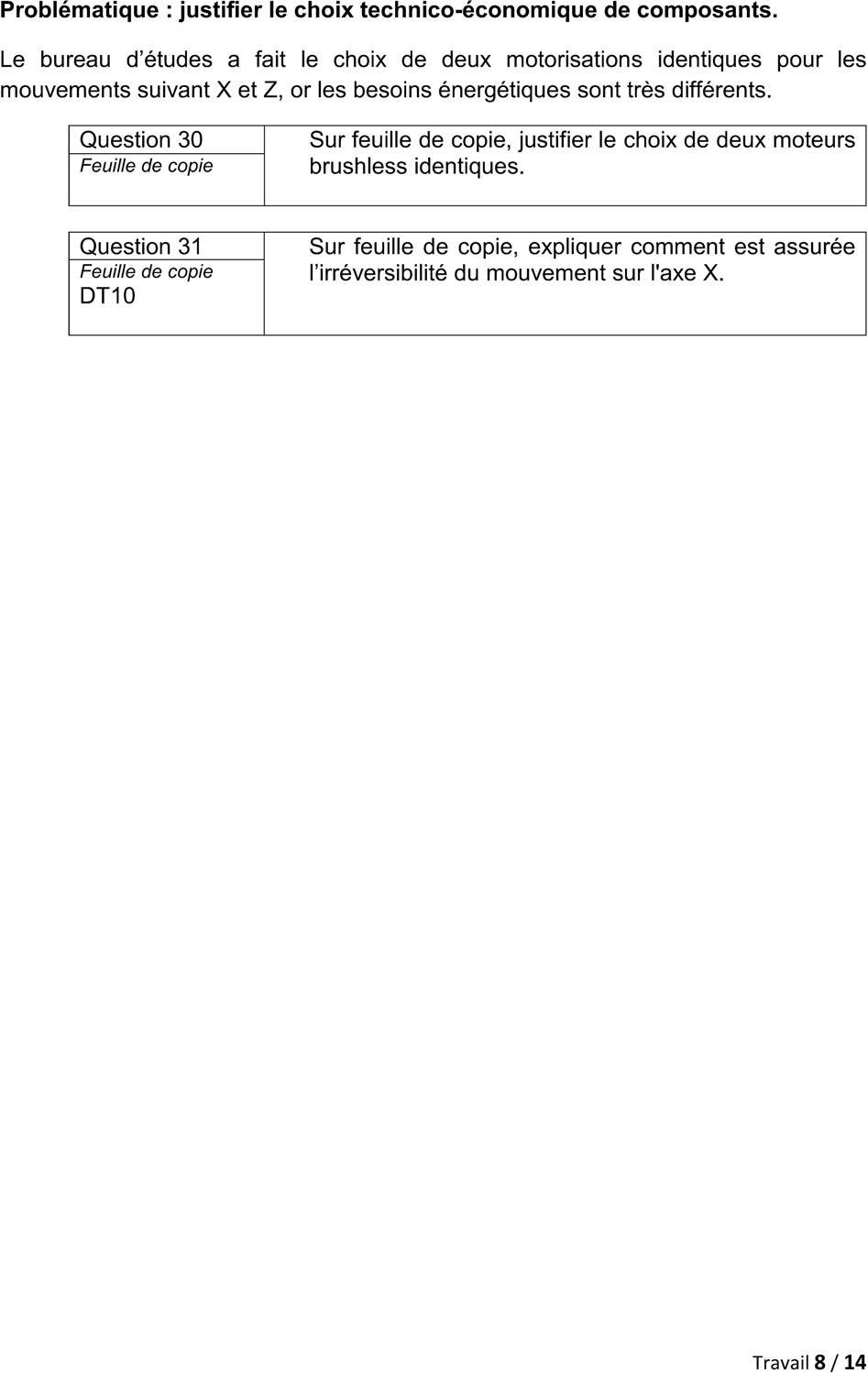 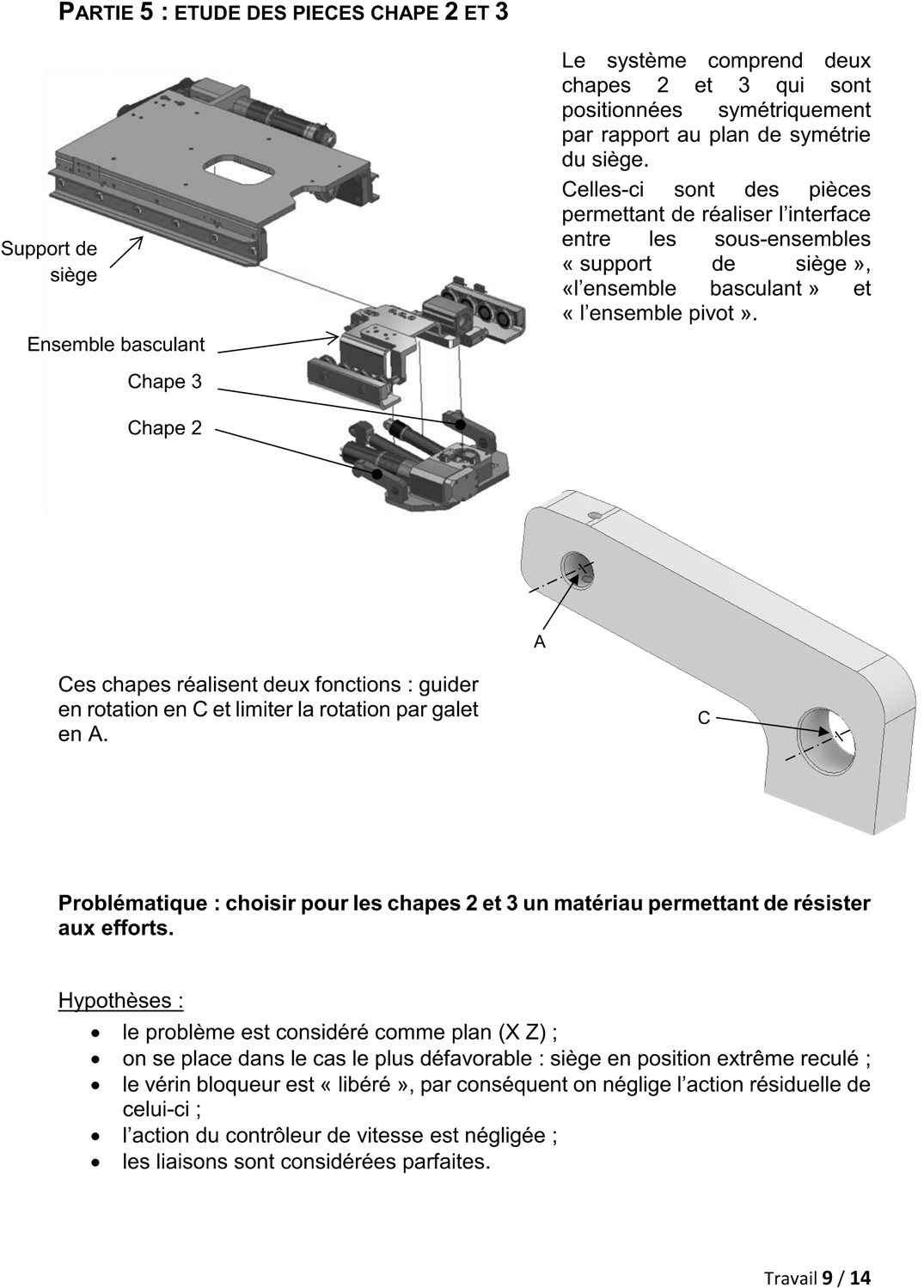 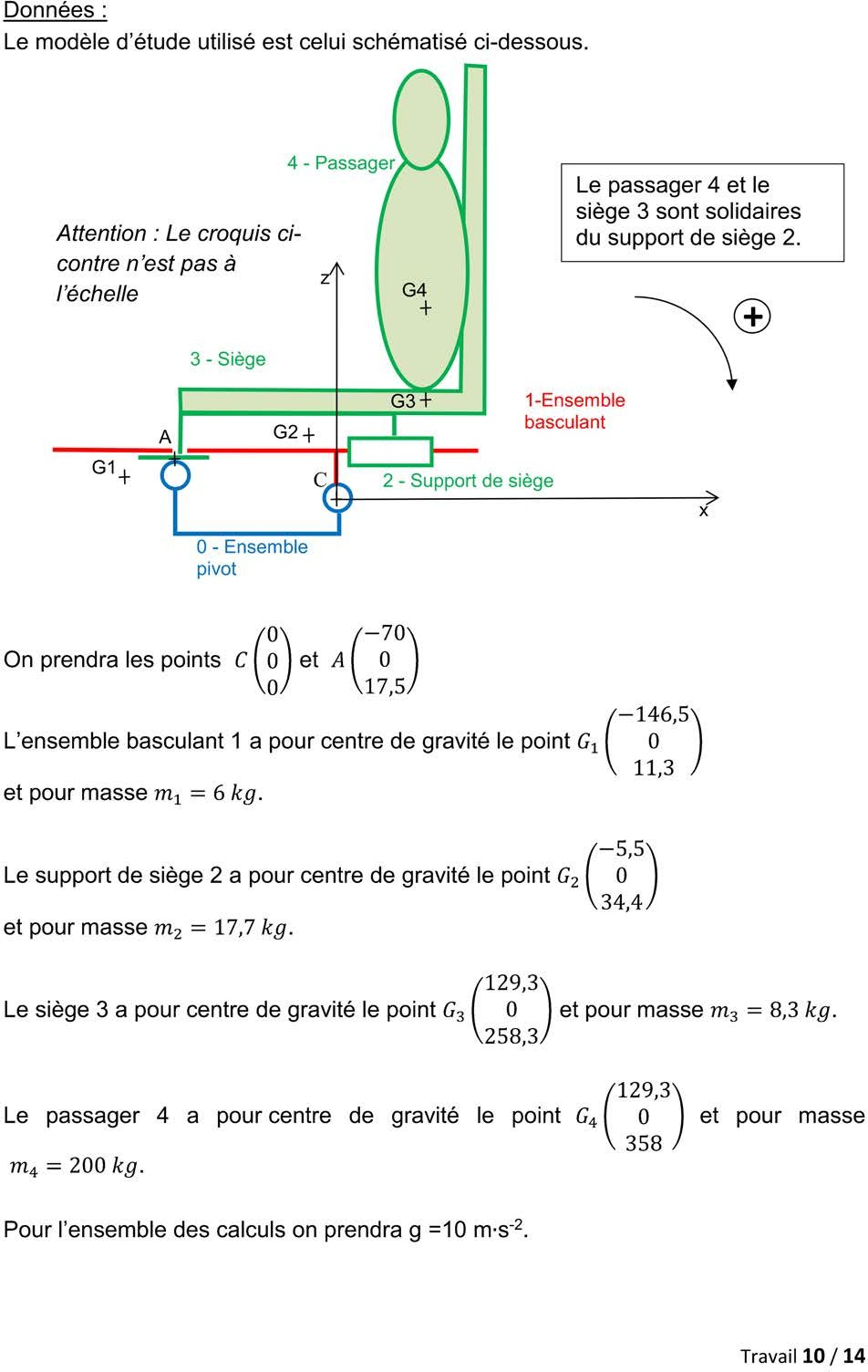 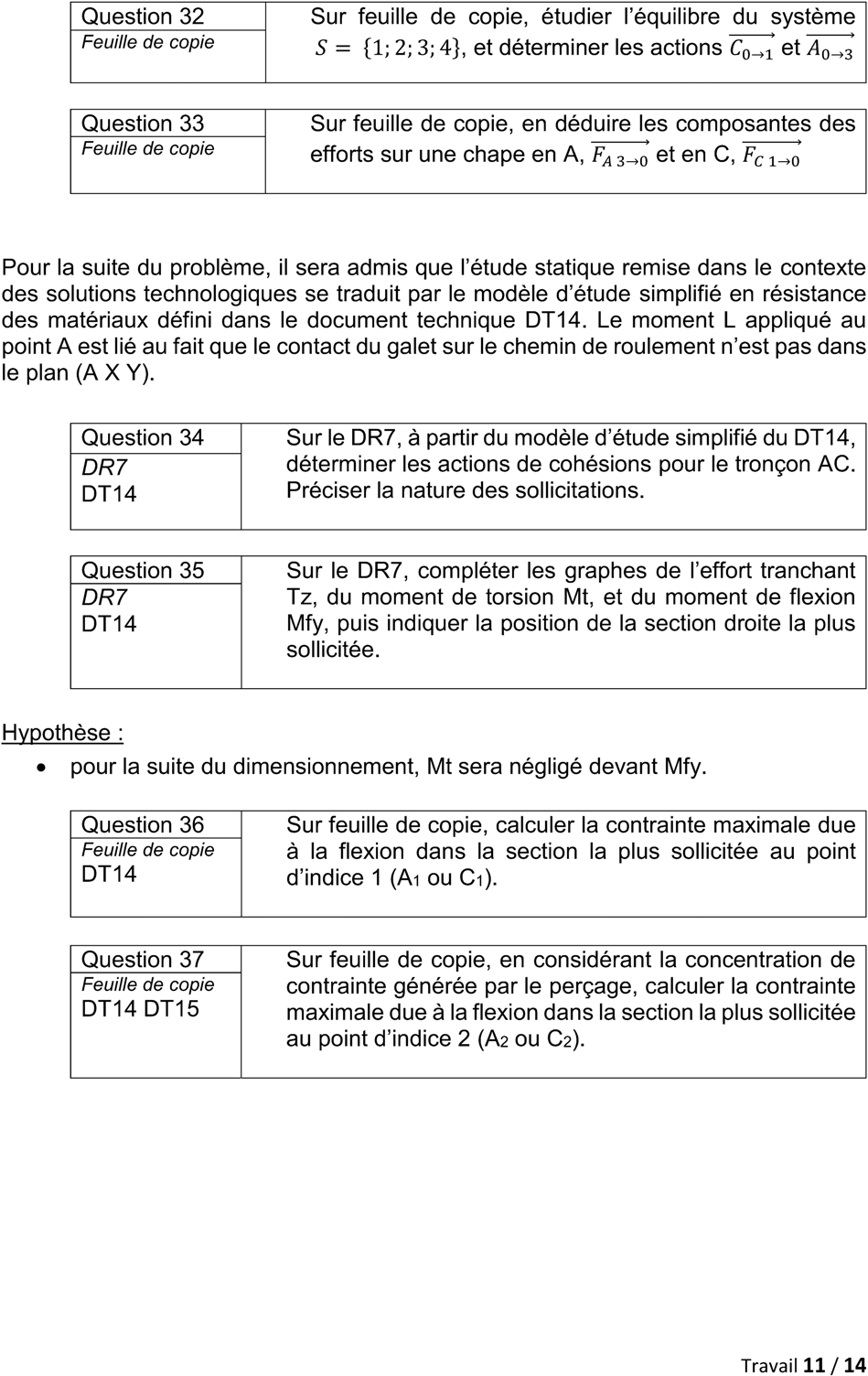 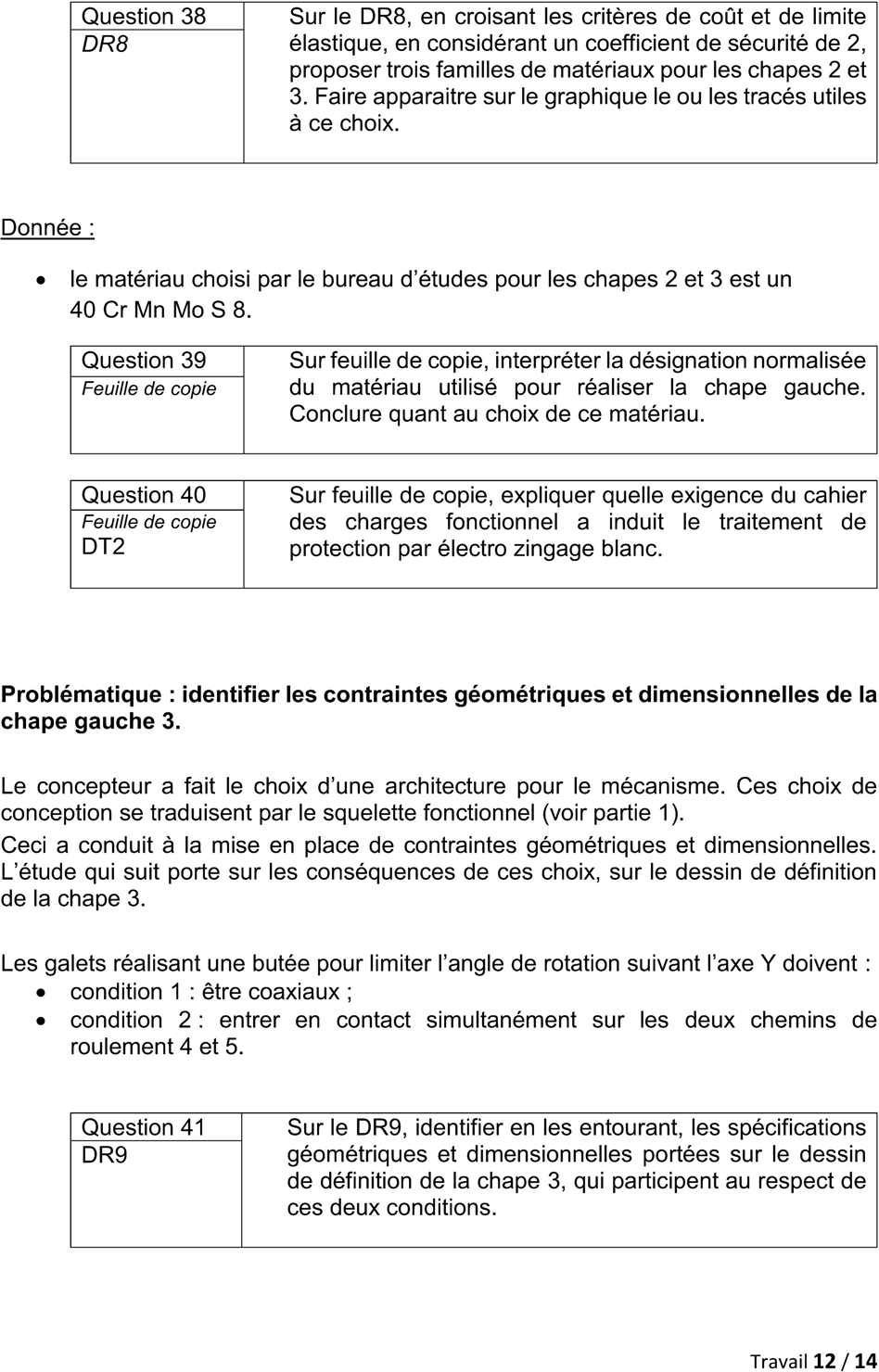 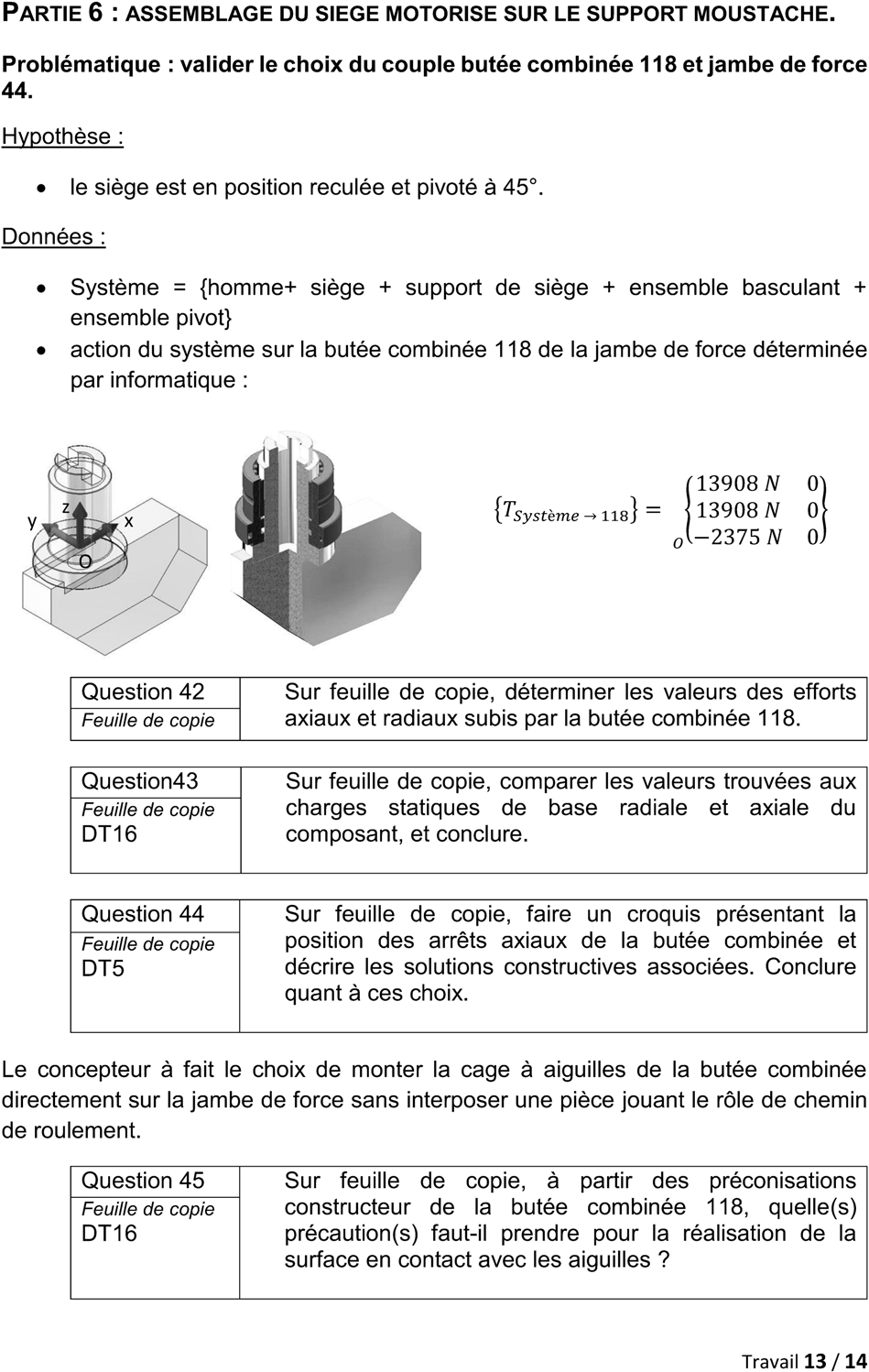 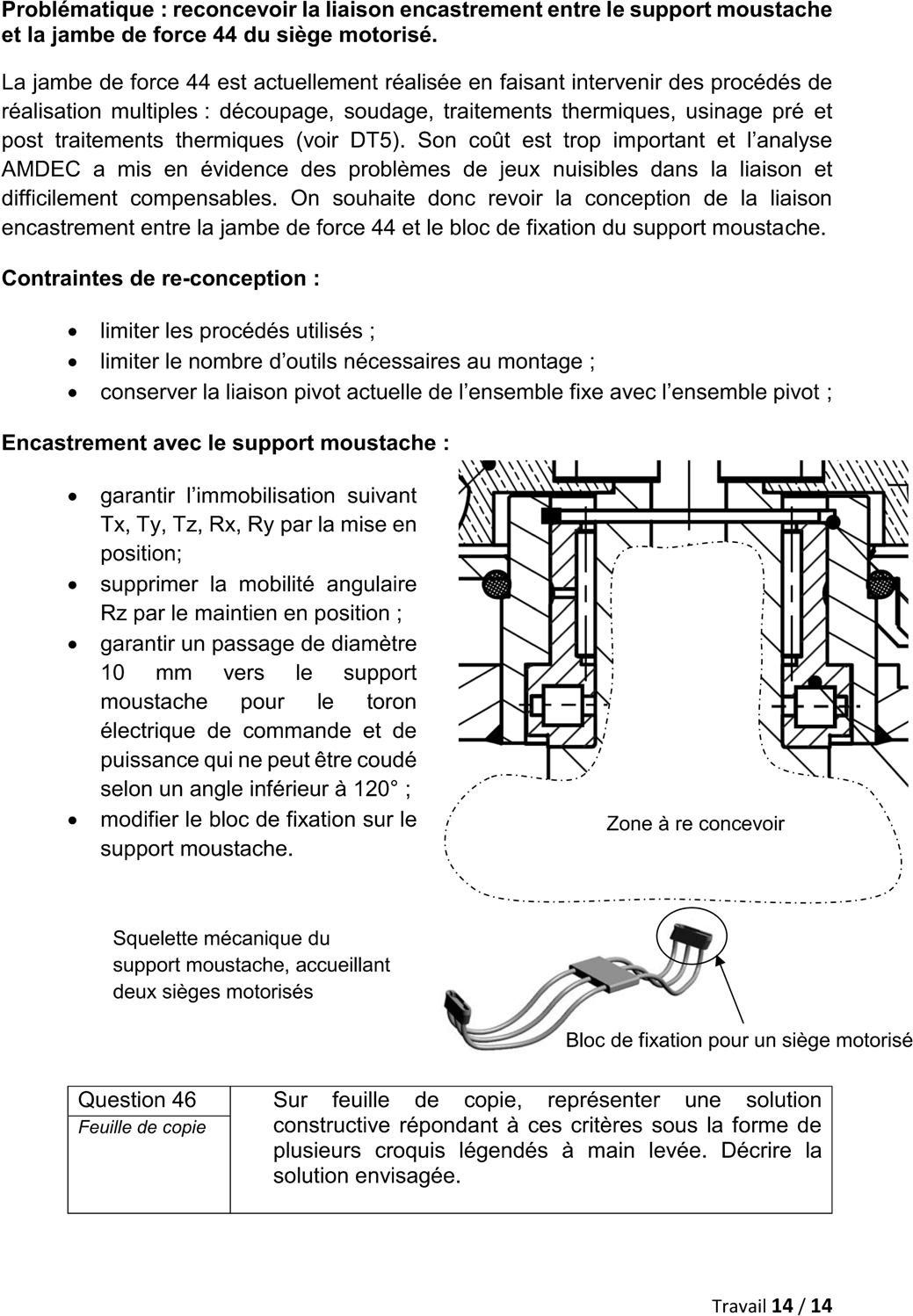 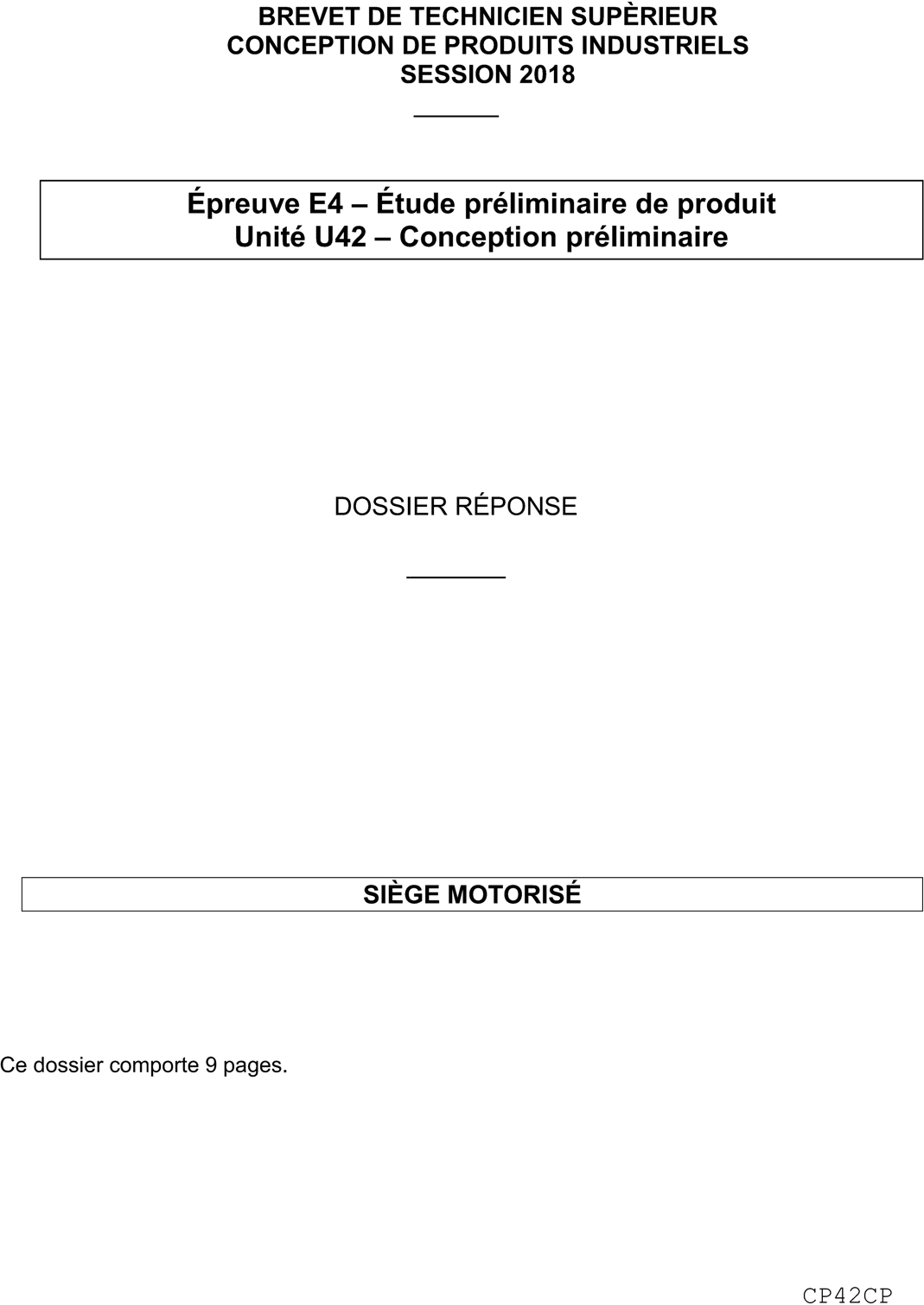 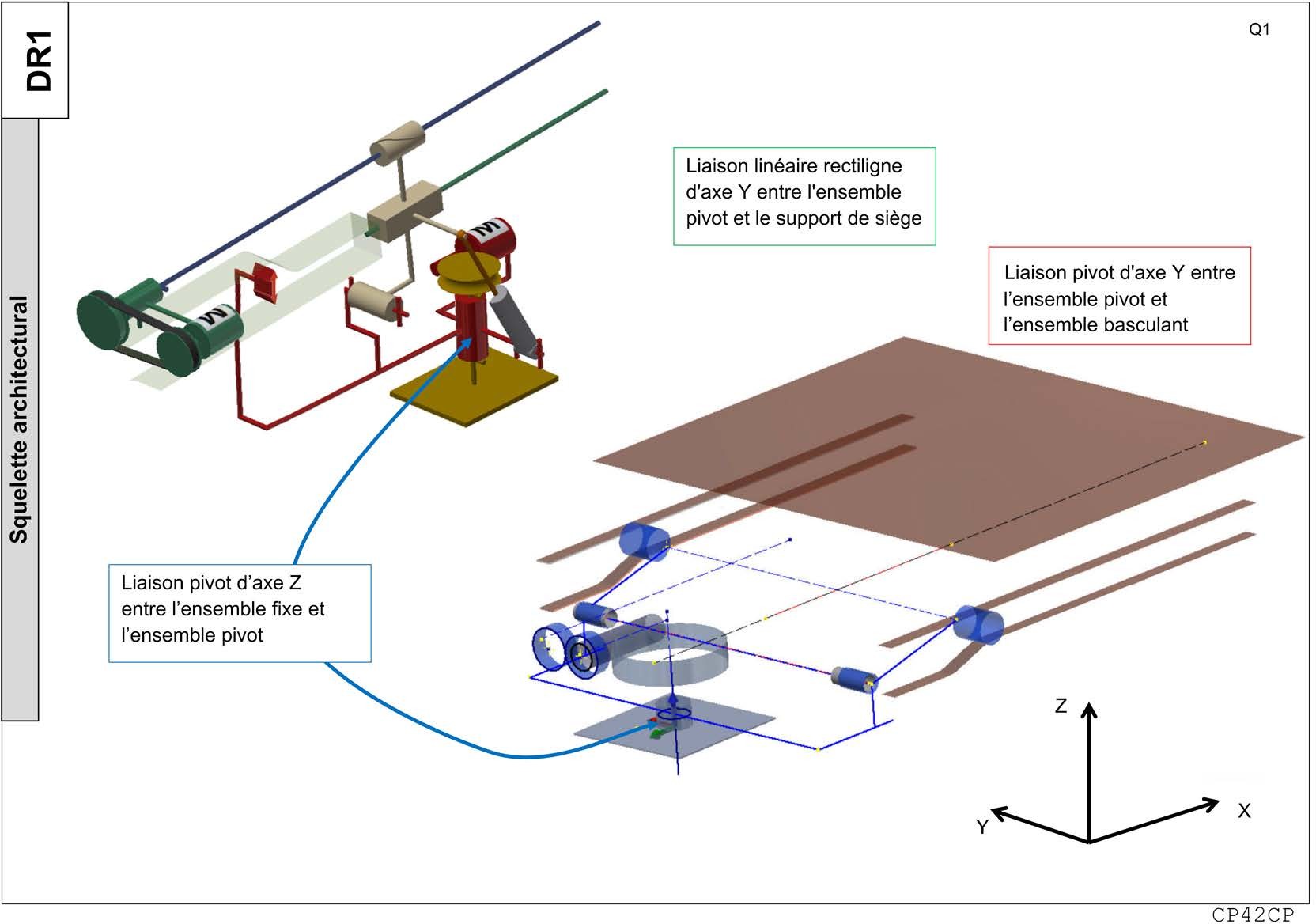 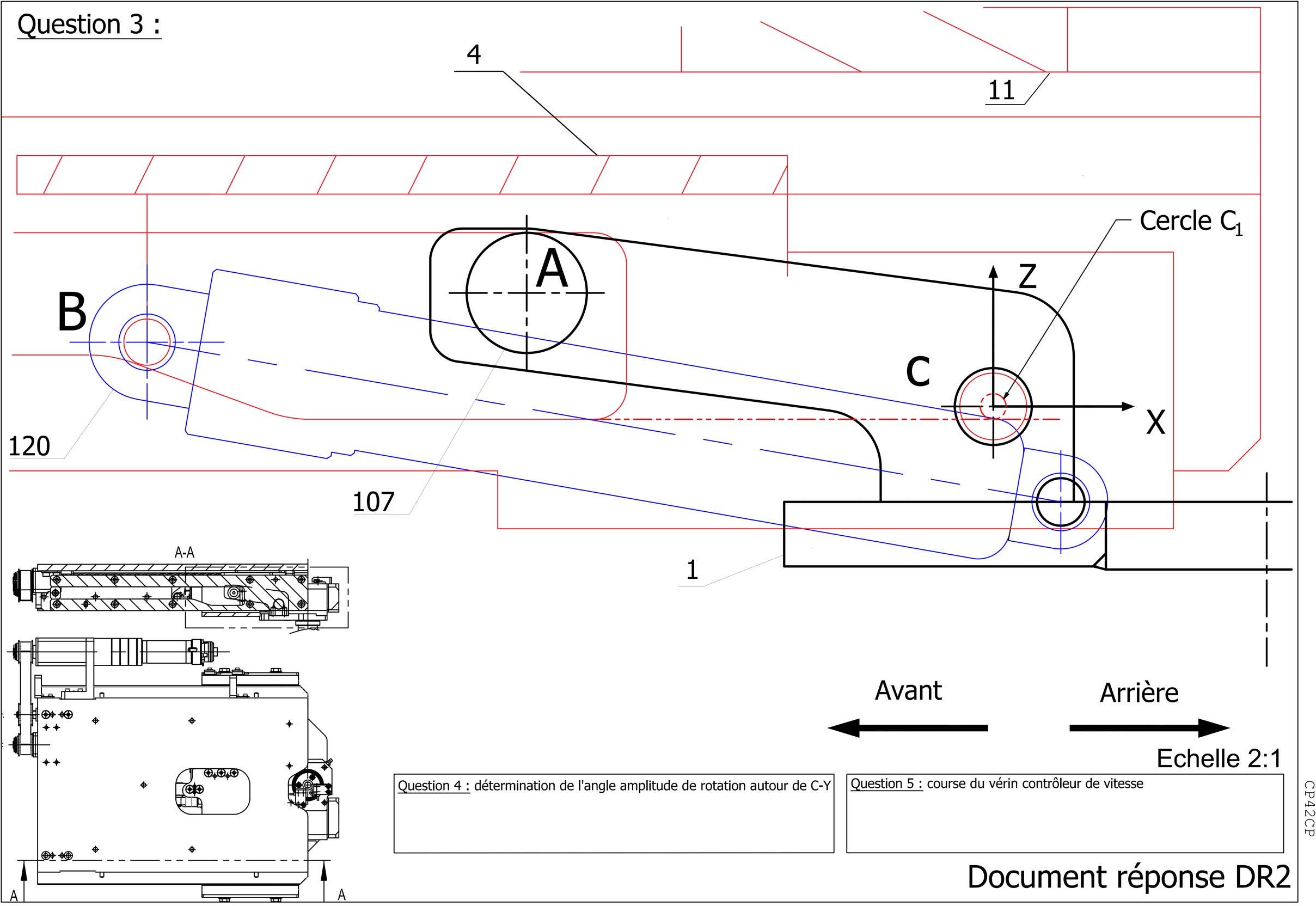 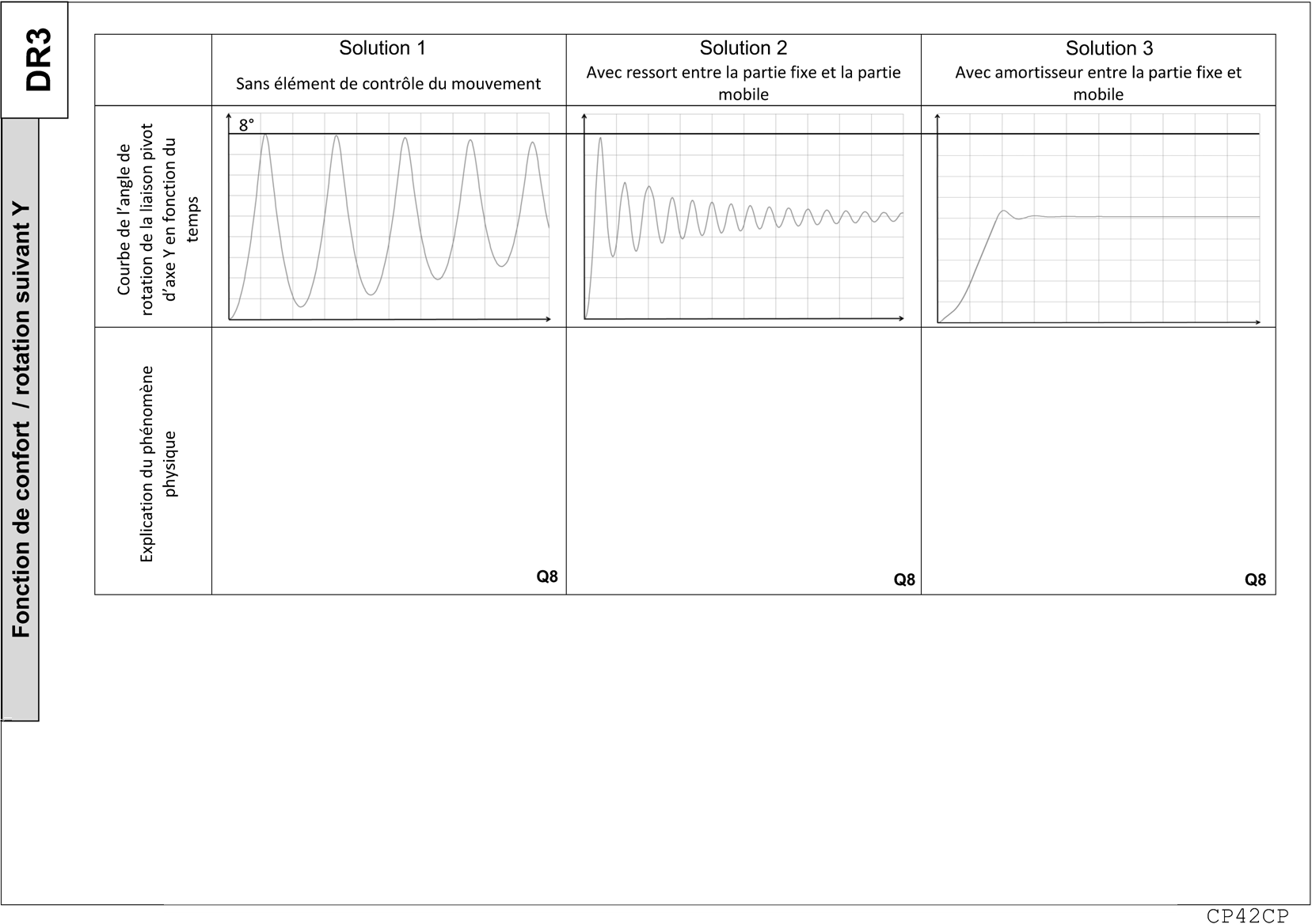 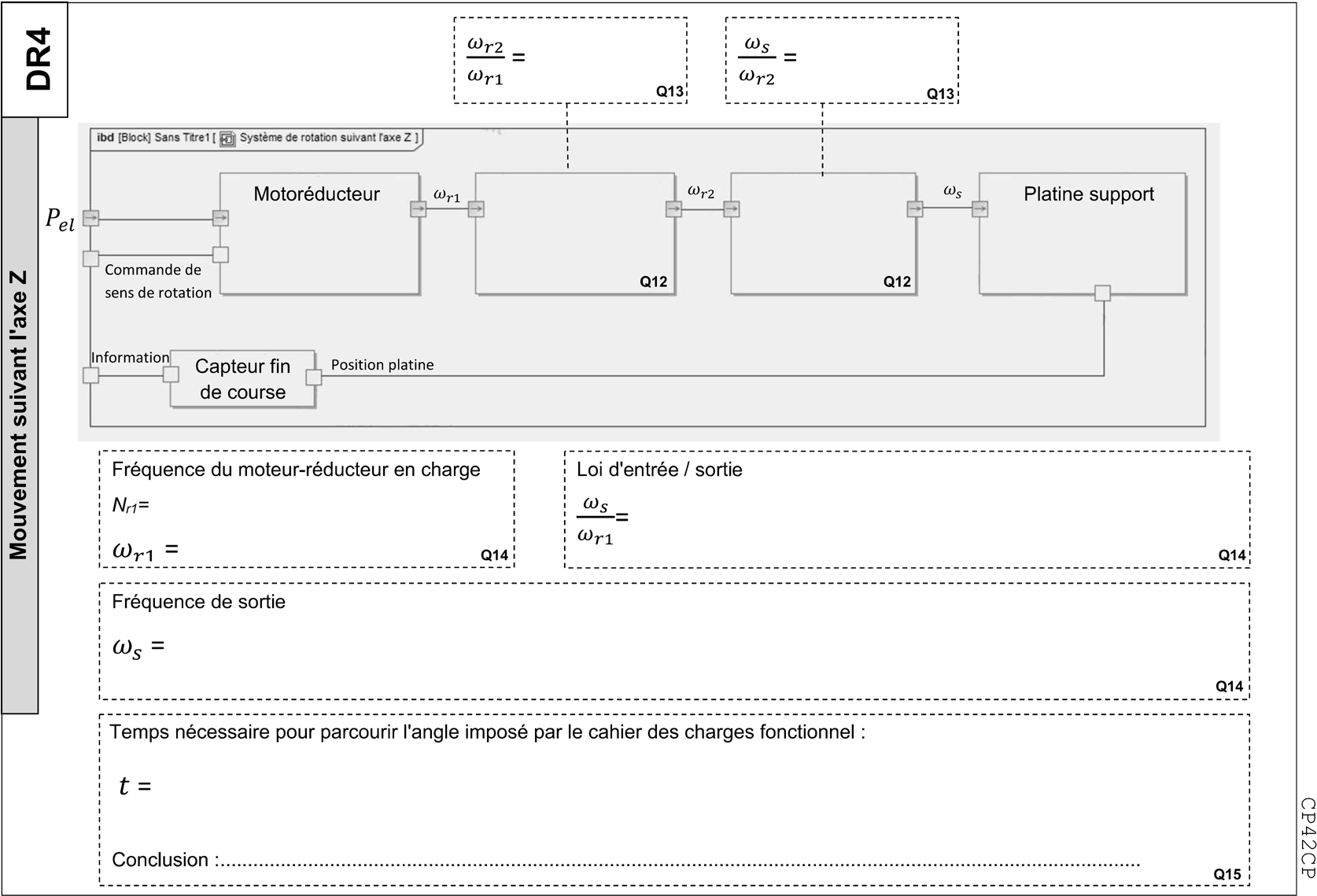 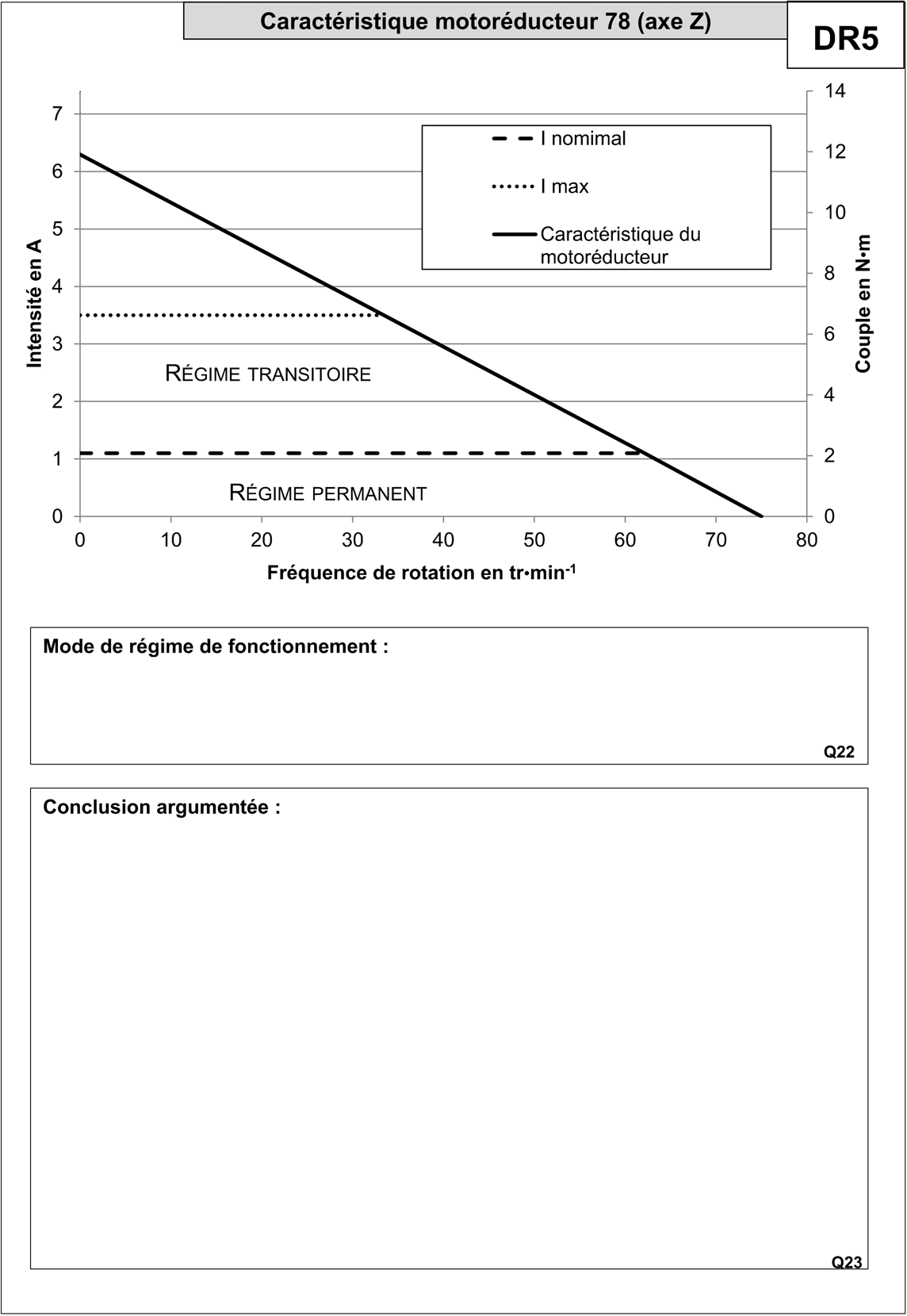 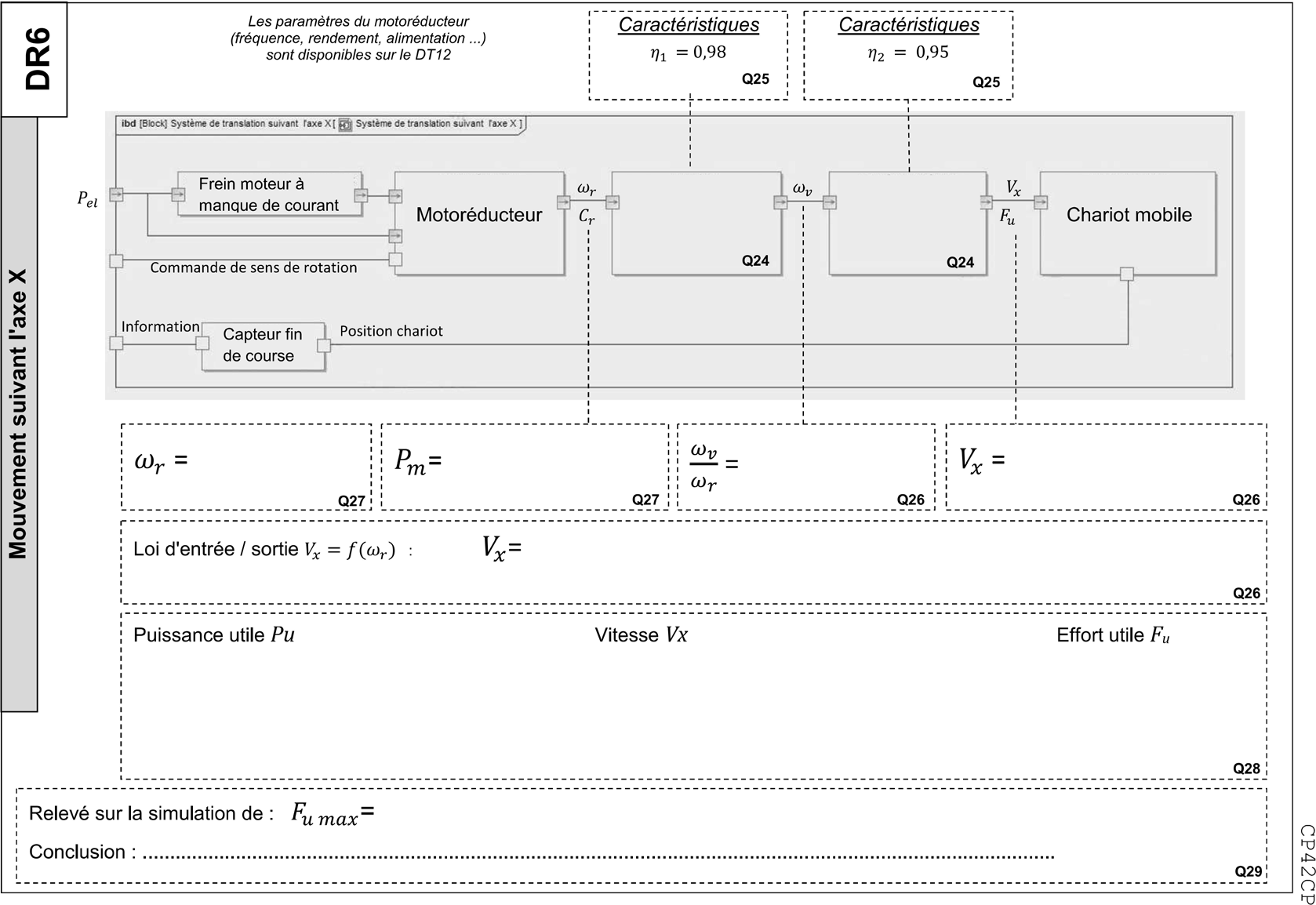 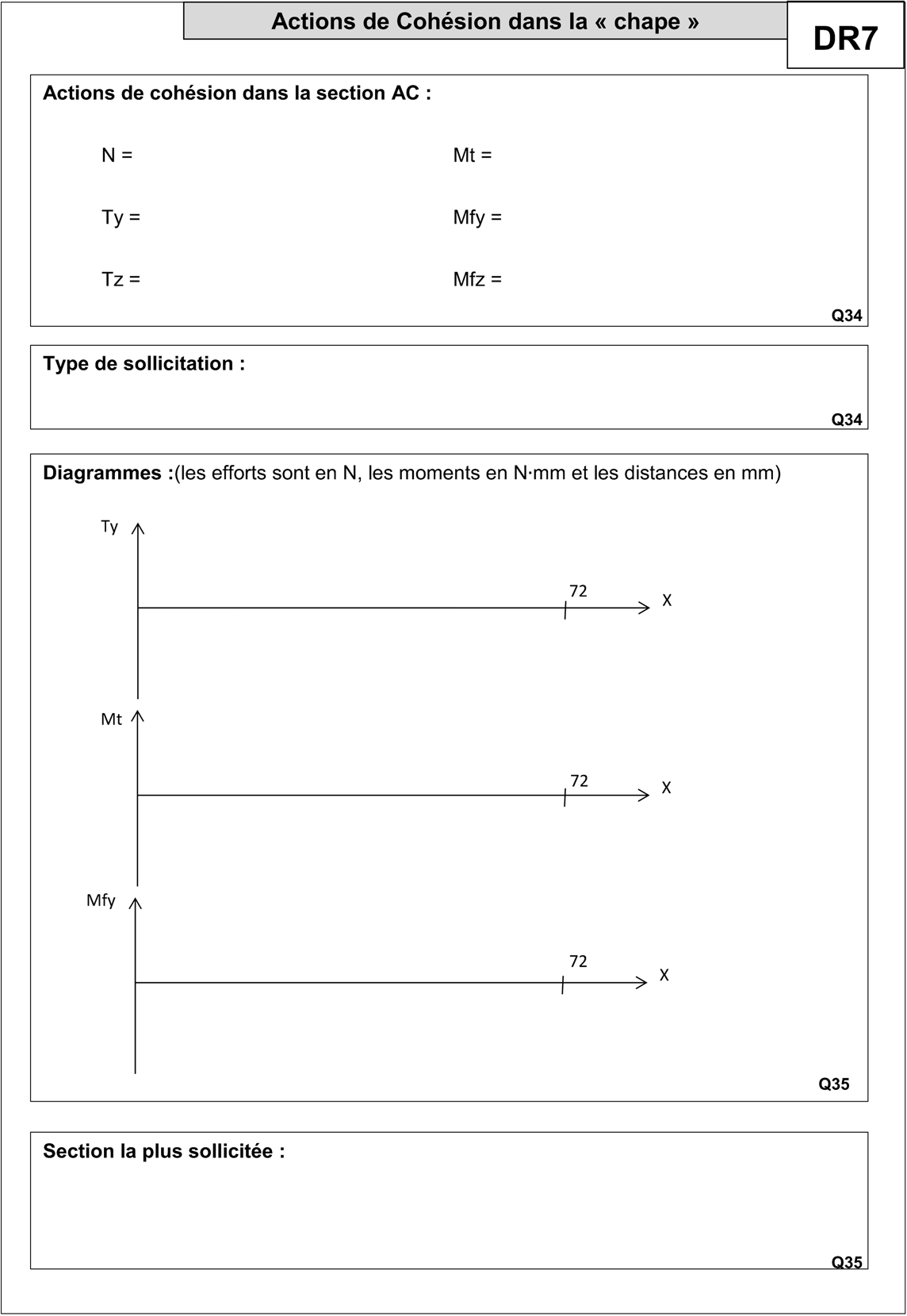 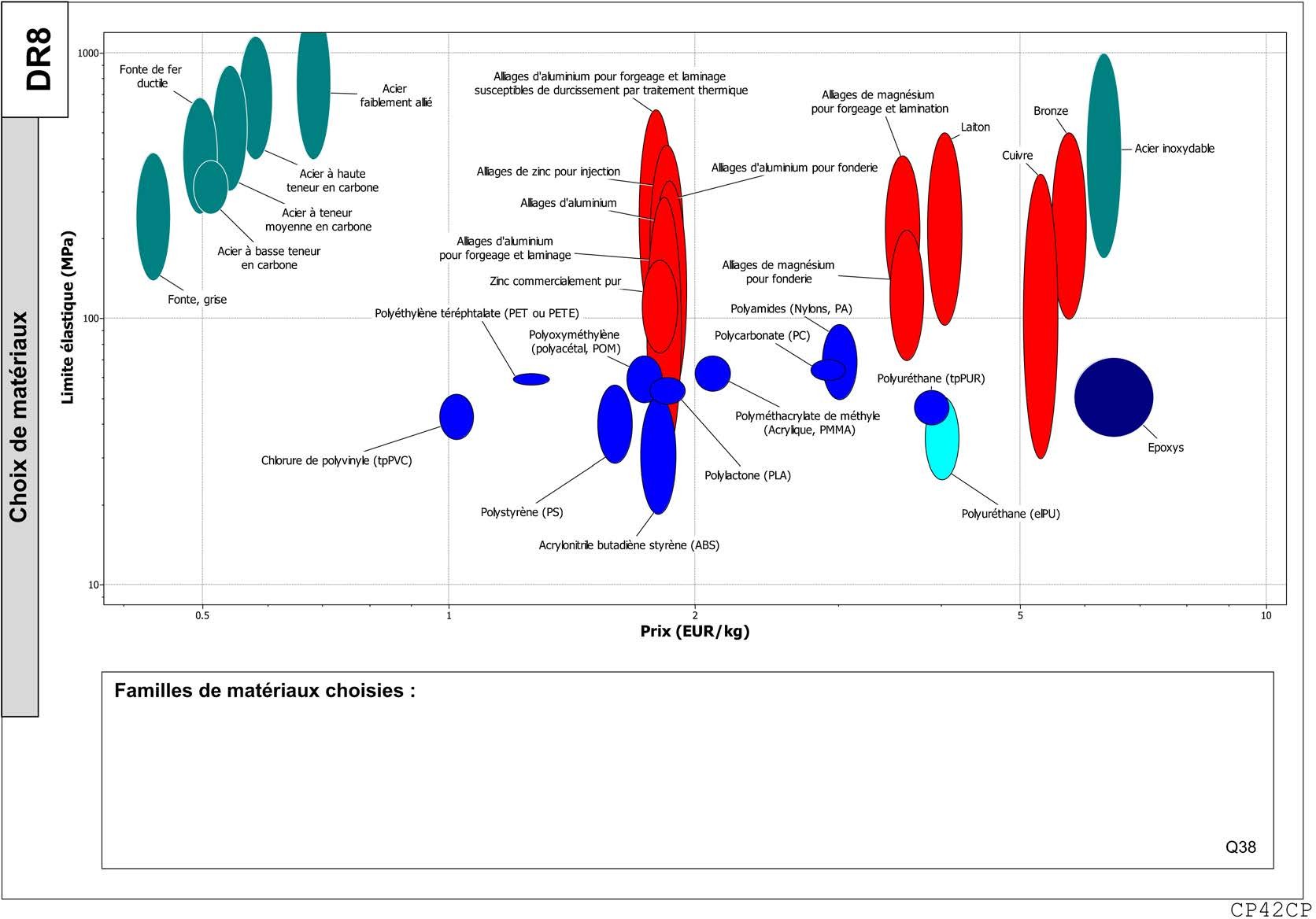 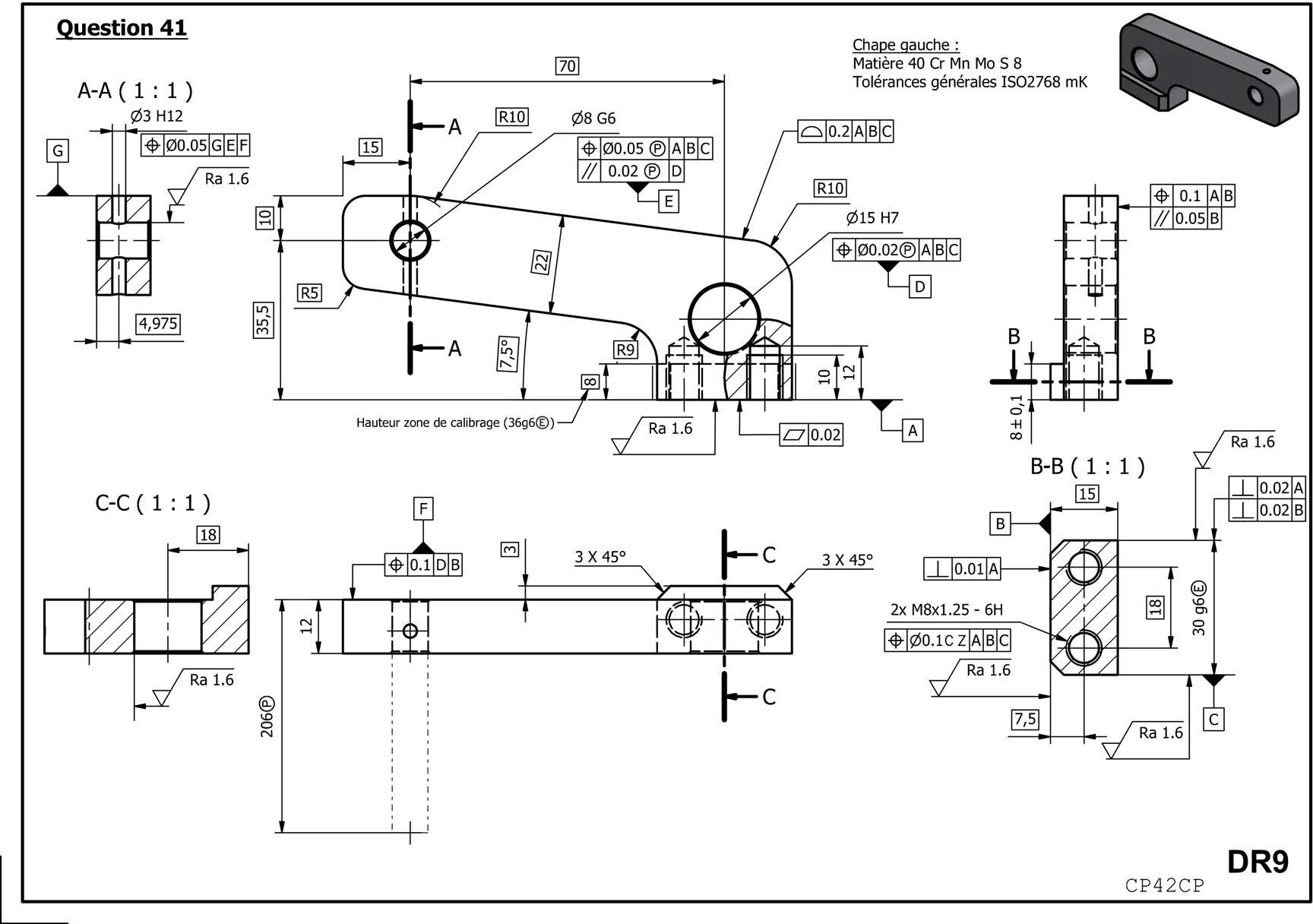 